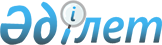 Банктің, сақтандыру (қайта сақтандыру) ұйымының уақытша әкімшілігінің (уақытша әкімшісінің) есептілікті және өзге ақпаратты ұсыну нысандары мен мерзімдерін, сондай-ақ Оларды ұсыну қағидаларын бекіту туралыҚазақстан Республикасының Қаржы нарығын реттеу және дамыту агенттігі Басқармасының 2020 жылғы 24 тамыздағы № 74 қаулысы. Қазақстан Республикасының Әділет министрлігінде 2020 жылғы 26 тамызда № 21126 болып тіркелді.
      "Қазақстан Республикасындағы банктер және банк қызметі туралы" 1995 жылғы 31 тамыздағы, "Сақтандыру қызметі туралы" 2000 жылғы 18 желтоқсандағы және "Мемлекеттік статистика туралы" 2010 жылғы 19 наурыздағы Қазақстан Республикасының заңдарына сәйкес Қазақстан Республикасы Қаржы нарығын реттеу және дамыту агенттігінің Басқармасы ҚАУЛЫ ЕТЕДІ: 
      1. Мыналар:
      1) осы қаулының 1-қосымшасына сәйкес банктің, сақтандыру (қайта сақтандыру) ұйымының баланстан тыс шоттары бойынша есептің нысаны;
      2) осы қаулының 2-қосымшасына сәйкес нысан бойынша банк активтерінің есептің нысаны;
      3) осы қаулының 3-қосымшасына сәйкес сақтандыру (қайта сақтандыру) ұйымының жай-күйі туралы есептің нысаны;
      4) осы қаулының 4-қосымшасына сәйкес банк міндеттемелерінің жай-күйі туралы есептің нысаны;
      5) осы қаулының 5-қосымшасына сәйкес сақтандыру (қайта сақтандыру) ұйымы міндеттемелерінің жай-күйі туралы есептің нысаны;
      6) осы қаулының 6-қосымшасына сәйкес банктің, сақтандыру (қайта сақтандыру) ұйымының ағымдағы шоты бойынша ақша қозғалысы туралы есептің нысаны;
      7) осы қаулының 7-қосымшасына сәйкес банктің, сақтандыру (қайта сақтандыру) ұйымының касса бойынша ақша қозғалысы туралы есептің нысаны;
      8) осы қаулының 8-қосымшасына сәйкес банктің, сақтандыру (қайта сақтандыру) ұйымының уақытша әкімшілігі (уақытша әкімшісі) жұмсаған шығыстары туралы есептің нысаны;
      9) осы қаулының 9-қосымшасына сәйкес банктің, сақтандыру (қайта сақтандыру) ұйымының уақытша әкімшілігі (уақытша әкімшісі) атынан соттарға берілген талап арыздар туралы есептің нысаны;
      10) осы қаулының 10-қосымшасына сәйкес банктің, сақтандыру (қайта сақтандыру) ұйымының қызметкерлерінің саны туралы есептің нысаны;
      11) осы қаулының 11-қосымшасына сәйкес банктің, сақтандыру (қайта сақтандыру) ұйымының орналастырылған салымдары туралы есептің нысаны;
      12) осы қаулының 12-қосымшасына сәйкес банктің, сақтандыру (қайта сақтандыру) ұйымының бағалы қағаздары туралы есептің нысаны;
      13) осы қаулының 13-қосымшасына сәйкес банктің, сақтандыру (қайта сақтандыру) ұйымының уақытша әкімшілігі (уақытша әкімшісі) жалға беретін мүлкі туралы есептің нысаны;
      14) осы қаулының 14-қосымшасына сәйкес кезектілік тәртібімен орындау үшін тарату комиссиясына берілуге тиіс даусыз талаптарды есепке алу журналының нысаны;
      15) осы қаулыға 15-қосымшаға сәйкес банктің, сақтандыру (қайта сақтандыру) ұйымының уақытша әкімшілігінің (уақытша әкімшісінің) есептілікті және өзге де ақпаратты ұсыну қағидалары бекітілсін.
      2. Банктің, сақтандыру (қайта сақтандыру) ұйымының уақытша әкімшілігі (уақытша әкімшісі) қаржы нарығы мен қаржы ұйымдарын реттеу, бақылау және қадағалау жөніндегі уәкілетті органға (бұдан әрі – уәкілетті орган) есептілікті және осы қаулының 1-тармағының 1), 2), 3), 4), 5), 6), 7), 8), 9), 10), 11), 12), 13) және 14) тармақшаларында көзделген өзге де ақпаратты мынадай мерзімдерде:
      банктің, сақтандыру (қайта сақтандыру) ұйымының филиалдарының және (немесе) өкілдіктерінің тұрған жері бойынша орналасқан бөлімшелер болмаған кезде, - есепті айдан кейінгі айдың алтыншы күнінен кешіктірмей;
      банктің, сақтандыру (қайта сақтандыру) ұйымының филиалдарының және (немесе) өкілдіктерінің тұрған жері бойынша орналасқан бөлімшелер болған кезде - есепті айдан кейінгі айдың сегізінші күнінен кешіктірмей ұсынады.
      Есепті кезең күнтізбелік 1 (бір) ай болып табылады.
      3. Банктің, сақтандыру (қайта сақтандыру) ұйымының уақытша әкімшілігі (уақытша әкімшісі) уәкілетті органға уақытша әкімшілік (уақытша әкімші) тағайындалған күннен бастап тарату комиссиясы тағайындалғанға дейін банктің, сақтандыру (қайта сақтандыру) ұйымының тарату комиссиясы тағайындалған күннен бастап 1 (бір) ай ішінде орындалған жұмыс туралы есепті ұсынады.
      4. Осы қаулыға 16-қосымшаға сәйкес тізбе бойынша Қазақстан Республикасының нормативтік құқықтық актілерінің, сондай-ақ Қазақстан Республикасының кейбір нормативтік құқықтық актілерінің құрылымдық элементтерінің күші жойылды деп танылсын.
      5. Банктерді реттеу департаменті заңнамада белгіленген тәртіппен:
      1) Заң департаментімен бірлесіп осы қаулыны Қазақстан Республикасының Әділет министрлігінде мемлекеттік тіркеуді;
      2) осы қаулыны ресми жарияланғаннан кейін Қазақстан Республикасы Қаржы нарығын реттеу және дамыту агенттігінің ресми интернет-ресурсына орналастыруды;
      3) осы қаулы мемлекеттік тіркелгеннен кейін он жұмыс күні ішінде Заң департаментіне осы қаулының 2) тармақшасында көзделген іс-шаралардың орындалуы туралы мәліметтерді ұсынуды қамтамасыз етсін.
      6. Осы қаулының орындалуын бақылау Қазақстан Республикасы Қаржы нарығын реттеу және дамыту агенттігі Төрағасының жетекшілік ететін орынбасарына жүктелсін.
      7. Осы қаулы алғашқы ресми жарияланған күнінен кейін күнтізбелік он күн өткен соң қолданысқа енгізіледі.
       "КЕЛІСІЛДІ"
      Қазақстан Республикасы
      Ұлттық экономика министрлігінің
      Статистика комитеті Әкімшілік деректерді жинауға арналған нысан 
      Қайда ұсынылады: қаржы нарығы мен қаржы ұйымдарын реттеу, бақылау және қадағалау жөніндегі уәкілетті органға
      Әкімшілік деректер нысаны www.fіnreg.kz интернет-ресурсына орналастырылды Банктің, сақтандыру (қайта сақтандыру) ұйымының баланстан тыс шоттары бойынша есеп
      Әкімшілік деректер нысанының индексі: F1-ВА
      Кезеңділігі: ай сайын
      Ақпарат ұсынатын тұлғалар тобы: банктердің, сақтандыру (қайта сақтандыру) ұйымдарының уақытша әкімшіліктері (уакытша әкімшілері)
      Ұсыну мерзімі:
      уақытша әкімшілікте (уақытша әкімшіде) банктің, сақтандыру (қайта сақтандыру) ұйымының филиалдарының және (немесе) өкілдіктерінің орналасқан жері бойынша бөлімшелері болмаған жағдайда - есепті айдан кейінгі айдың алтыншы күннен кешіктірмей, уақытша әкімшілікте (уақытша әкімшіде) банктің, сақтандыру (қайта сақтандыру) ұйымының филиалдарының және (немесе) өкілдіктерінің орналасқан жері бойынша бөлімшелері болған жағдайда - есепті айдан кейінгі айдың сегізінші күннен кешіктірмей.
      Атауы_____________________________________________________________ 
      Мекенжайы _______________________________________________________ 
      Телефоны _________________________________________________________ 
      Электрондық пошта мекенжайы______________________________________ 
      Орындаушы ________________________________ __________________ 
                        тегі, аты және әкесінің аты (ол бар болса) телефоны 
      Бас бухгалтер немесе есепке қол қоюға уәкілеттік берілген адам 
      ___________________________________________ __________________ 
                  тегі, аты және әкесінің аты (ол бар болса)             қолы, телефоны 
      Басшы немесе есепке қол қоюға уәкілеттік берілген адам 
      ___________________________________________ __________________ 
                  тегі, аты және әкесінің аты (ол бар болса)             қолы, телефоны 
      Күні 20__ жылғы "____" ______________ Әкімшілік деректерді жинауға арналған нысанды толтыру бойынша түсіндірме Банктің, сақтандыру (қайта сақтандыру) ұйымының баланстан тыс шоттары бойынша есеп (индекс: F1-ВА, кезеңділігі: ай сайын) 1-тарау. Жалпы ережелер
      1. Осы әкімшілік деректерді жинауға арналған нысанды толтыру бойынша түсіндірме (бұдан әрі – Түсіндірме) "Банктің, сақтандыру (қайта сақтандыру) ұйымының баланстан тыс шоттары бойынша есеп" әкімшілік деректерді жинауға арналған нысанды (бұдан әрі – Нысан) толтыру бойынша бірыңғай талаптарды айқындайды.
      2. Нысан "Қазақстан Республикасындағы банктер және банк қызметі туралы" 1995 жылғы 31 тамыздағы Қазақстан Республикасы Заңының 48-1-бабының 2-тармағына және "Сақтандыру қызметі туралы" 2000 жылғы 18 желтоқсандағы Қазақстан Республикасы Заңының 6-бабының 7-тармағына сәйкес әзірленді.
      3. Уақытша әкімшілік (уақытша әкімші) нысанды есепті кезеңнің соңындағы жағдай бойынша ай сайын жасайды. Нысанда деректер мың теңгемен толтырылады. 500 (бес жүз) теңгеден аз сома 0 (нөлге) дейін дөңгелектенеді, ал 500 (бес жүз) теңгеге тең және одан жоғары сома 1000 (мың) теңгеге дейін дөңгелектенеді.
      4. Нысанға уақытша әкімшіліктің (уақытша әкімшінің) басшысы, бас бухгалтер немесе есепке қол қоюға уәкілетті адамдар және орындаушы қол қояды. 2-тарау. Нысанды толтыру бойынша түсіндірме
      5. 6-бағанда 3 және 5-бағандар арасындағы айырма көрсетіледі.
      6. 7-бағанда 4 және 5-бағандар арасындағы айырма көрсетіледі. Әкімшілік деректерді жинауға арналған нысан
      Қайда ұсынылады: қаржы нарығы мен қаржы ұйымдарын реттеу, бақылау және қадағалау жөніндегі уәкілетті органға
      Әкімшілік деректердің нысаны www.fіnreg.kz интернет-ресурсына орналастырылды. Банк активтерінің жай-күйі туралы есеп
      Әкімшілік деректер нысанының индексі : F2-ВА
      Кезеңділігі: ай сайын
      Есепті кезең: 20__ жылғы "______" "________________" жағдай бойынша
      Ақпарат ұсынатын тұлғалар тобы: банктердің уақытша әкімшіліктері (уақытша әкімшілері)
      Ұсыну мерзімі:
      уақытша әкімшілікте (уақытша әкімшіде) банктің филиалдары және (немесе) өкілдіктері тұрған жерде орналасқан бөлімшелер болмаған кезде, - есепті айдан кейінгі айдың алтыншы күнінен кешіктірмей, банктің филиалдары және (немесе) өкілдіктері тұрған жерде орналасқан бөлімшелер болған кезде, - есепті айдан кейінгі айдың сегізінші күнінен кешіктірмей.
      Атауы ____________________________________________________________ 
      Мекенжайы _______________________________________________________ 
      Телефоны ________________________________________________________ 
      Электрондық пошта мекенжайы _____________________________________ 
      Орындаушы _________________________________ ___________________ 
      тегі, аты және әкесінің аты (ол бар болса)                   телефоны 
      Бас бухгалтер немесе есепке қол қоюға уәкілеттік берілген адам 
      ____________________________________________ ____________________ 
      тегі, аты және әкесінің аты (ол бар болса)                   қолы, телефоны 
      Басшы немесе есепке қол қоюға уәкілеттік берілген адам 
      ____________________________________________ ____________________ 
      тегі, аты және әкесінің аты (ол бар болса)                   қолы, телефоны 
      Күні 20__ жылғы "____" ______________ Әкімшілік деректерді жинауға арналған нысанды толтыру бойынша түсіндірме Банк активтерінің жай-күйі туралы есеп (индекс: F2-ВА, Кезеңділігі: ай сайын) 1-тарау. Жалпы ережелер
      1. Осы әкімшілік деректерді жинауға арналған нысанды толтыру бойынша түсіндірме (бұдан әрі – Түсіндірме) "Банк активтерінің жай-күйі туралы есеп" әкімшілік деректерді жинауға арналған нысанды (бұдан әрі – Нысан) толтыру бойынша бірыңғай талаптарды айқындайды.
      2. Нысан "Қазақстан Республикасындағы банктер және банк қызметі туралы" 1995 жылғы 31 тамыздағы Қазақстан Республикасы Заңының 48-1-бабының 2-тармағына сәйкес әзірленді.
      3. Уақытша әкімшілік (уақытша әкімші) нысанды есепті кезеңнің соңындағы жағдай бойынша ай сайын жасайды. Нысанда деректер мың теңгемен толтырылады. 500 (бес жүз) теңгеден аз сома 0 (нөлге) дейін дөңгелектенеді, ал 500 (бес жүз) теңгеге тең және одан жоғары сома 1000 (мың) теңгеге дейін дөңгелектенеді.
      4. Нысанға уақытша әкімшіліктің (уақытша әкімшінің) басшысы, бас бухгалтер немесе есепке қол қоюға уәкілетті адамдар және орындаушы қол қояды. 2-тарау. Нысанды толтыру бойынша түсіндірме
      5. 4, 5, 6-бағандардың 1, 2, 3, 4, 5, 6, 7, 8, 9, 10, 11, 12, 13-жолдары уақытша әкімшілікті (уақытша әкімшіні) тағайындау күніне, алдыңғы есепті күнге, есепті күнге бухгалтерлік баланстың тиісті баптарына тең.
      6. 4-бағанда Нормативтік құқықтық актілерді мемлекеттік тіркеу тізілімінде № 15175 тіркелген, "Эмитенттерге және олардың қор биржасында айналысқа жіберілетін (жіберілген) бағалы қағаздарына, сондай-ақ қор биржасы тізімінің жекелеген санаттарына қойылатын талаптарды бекіту және Қазақстан Республикасының кейбір нормативтік құқықтық актілеріне бағалы қағаздар нарығын реттеу мәселелері бойынша өзгерістер енгізу туралы" Қазақстан Республикасы Ұлттық Банкі Басқармасының 2017 жылғы 27 тамыздағы № 54 қаулысына сәйкес "Қазақстан қор биржасы" акционерлік қоғамының (бұдан әрі – қор биржасы) ресми тізімінің "акциялар" секторының екінші деңгейдегі банктің акцияларының санаты көрсетіледі. Әкімшілік деректерді жинауға арналған нысан
      Қайда ұсынылады: қаржы нарығы мен қаржы ұйымдарын реттеу, бақылау және қадағалау жөніндегі уәкілетті органға
      Әкімшілік деректер нысаны www.fіnreg.kz интернет-ресурсына орналастырылды Сақтандыру (қайта сақтандыру) ұйымы активтерінің жай-күйі туралы есеп
      Әкімшілік деректер нысанының индексі : F3-ВА
      Кезеңділігі: ай сайын
      Есепті кезең: 20__ жылғы "______" "________________" жағдай бойынша
      Ақпарат ұсынатын тұлғалар тобы: сақтандыру (қайта сақтандыру) ұйымдарының уақытша әкімшіліктері
      (уақытша әкімшілері)
      Ұсыну мерзімі:
      уақытша әкімшілікте (уақытша әкімшіде) сақтандыру (қайта сақтандыру) ұйымының филиалдары және (немесе) өкілдіктері тұрған жерде орналасқан бөлімшелер болмаған кезде, - есепті айдан кейінгі айдың алтыншы күнінен кешіктірмей, сақтандыру (қайта сақтандыру) ұйымының филиалдары және (немесе) өкілдіктері тұрған жерде орналасқан бөлімшелер болған кезде, - есепті айдан кейінгі айдың сегізінші күнінен кешіктірмей.
      Атауы ______________________________________________________________ 
      Мекенжайы _________________________________________________________ 
      Телефоны __________________________________________________________ 
      Электрондық пошта мекенжайы _______________________________________ 
      Орындаушы _________________________________ ____________________ 
                  тегі, аты және әкесінің аты (ол бар болса)             телефоны 
      Бас бухгалтер немесе есепке қол қоюға уәкілеттік берілген адам 
      ___________________________________________ ____________________ 
                  тегі, аты және әкесінің аты (ол бар болса)             қолы, телефоны 
      Басшы немесе есепке қол қоюға уәкілеттік берілген адам 
      ___________________________________________ ____________________ 
      тегі, аты және әкесінің аты (ол бар болса)             қолы, телефоны 
      Күні 20__ жылғы "____" ______________ Әкімшілік деректерді жинауға арналған нысанды толтыру бойынша түсіндірме Сақтандыру (қайта сақтандыру) ұйымдары активтерінің жай-күйі жағдайыжағдайы уралы есеп (индекс: F3-ВА, кезеңділігі: ай сайын) 1-тарау. Жалпы ережелер
      1. Осы түсіндірме (бұдан әрі – Түсіндірме) әкімшілік деректерді жинауға арналған "Сақтандыру (қайта сақтандыру) ұйымдары активтерінің жай-күйі туралы есеп" нысанын (бұдан әрі – Нысан) толтыру бойынша бірыңғай талаптарды айқындайды.
      2. Нысан "Сақтандыру қызметі туралы" 2000 жылғы 18 желтоқсандағы Қазақстан Республикасы Заңының 56-бабының 7-тармағына сәйкес әзірленді.
      3. Нысанды уақытша әкімшілік (уақытша әкімші) есепті кезеңнің соңындағы жағдай бойынша ай сайын толтырады. Нысандағы деректер мың теңгемен көрсетіледі. 500 (бес) жүз теңгеден кем сома 0 (нөлге) дейін дөңгелектенеді, ал 500 (бес) жүз теңгеге тең және одан жоғары сома 1000 (мың) теңгеге дейін дөңгелектенеді.
      4. Нысанға уақытша әкімшіліктің (уақытша әкімшінің) басшысы, бас бухгалтер не есепке қол қоюға уәкілеттік берілген адамдар және орындаушы қол қояды. 2-тарау. Нысанды толтыру бойынша түсіндірме
      5. 4, 5, 6-бағандардың 1, 2, 3, 4, 5, 6, 7, 8, 9, 10, 11, 12, 13, 14, 15, 16 жолдары уақытша әкімшілікті (уақытша әкімшіні) тағайындау күніне, алдыңғы есепті күнге, есепті күнге бухгалтерлік баланстың тиісті баптарына тең. Әкімшілік деректерді жинауға арналған нысан
      Ұсынылады: Қаржы нарығы мен қаржы ұйымдарын реттеу, бақылау және қадағалау жөніндегі уәкілетті орган
      Әкімшілік деректер нысаны www.fіnreg.kz интернет-ресурсында орналастырылған. Банк міндеттемелерінің жай-күйі туралы есеп
      Әкімшілік деректер нысанының индексі: F4-ВА
      Кезеңділігі: ай сайын
      Есепті кезең: 20__ жылғы "______" _____________ жағдай бойынша
      Ақпаратты ұсынатын тұлғалар тобы: банктердің уақытша әкімшіліктері (уақытша әкімшілері)
      Ұсыну мерзімі:
      уақытша әкімшілікте (уақытша әкімшілерде) банктің филиалдарының және (немесе) өкілдіктерінің орналасқан жері бойынша бөлімшілері болмаған жағдайда – есепті айдан кейінгі айдың алтыншы күнінен кешіктірмей, банктің филиалдарының және (немесе) өкілдіктерінің орналасқан жері бойынша бөлімшілері болған жағдайда – есепті айдан кейінгі айдың сегізінші күнінен кешіктірмей.
      Атауы ______________________________________________________________ 
      Мекенжайы _________________________________________________________ 
      Телефоны __________________________________________________________ 
      Электрондық пошта мекенжайы _______________________________________ 
      Орындаушы ___________________________________ __________________ 
      тегі, аты және әкесінің аты (ол бар болса)                   телефоны 
      Бас бухгалтер немесе есепке қол қоюға уәкілеттік берілген адам 
      _____________________________________________ _________________ 
      тегі, аты және әкесінің аты (ол бар болса)                   қолы, телефоны 
      Басшы немесе есепке қол қоюға уәкілеттік берілген адам 
      _____________________________________________ ________________ 
      тегі, аты және әкесінің аты (ол бар болса)                   қолы, телефоны 
      Күні 20__ жылғы "____" ______________ Әкімшілік деректерді жинауға арналған нысанды толтыру бойынша түсіндірме Банк міндеттемелерінің жай-күйі туралы есеп (индекс: F4-ВА, кезеңділігі – ай сайын) 1-тарау. Жалпы ережелер
      1. Осы түсіндірме (бұдан әрі – Түсіндірме) әкімшілік деректерді жинауға арналған "Банк міндеттемелерінің жай-күйі туралы есеп" нысанын (бұдан әрі – Нысан) толтыру бойынша бірыңғай талаптарды айқындайды.
      2. Нысан "Қазақстан Республикасындағы банктер және банк қызметі туралы" 1995 жылғы 31 тамыздағы Қазақстан Республикасы Заңының 48-1-бабының 2-тармағына сәйкес әзірленді.
      3. Нысанды уақытша әкімшілік (уақытша әкімші) есепті кезеңнің соңындағы жағдай бойынша ай сайын толтырады. Нысандағы деректер мың теңгемен көрсетіледі. 500 (бес) жүз теңгеден кем сома 0 (нөлге) дейін дөңгелектенеді, ал 500 (бес) жүз теңгеге тең және одан жоғары сома 1000 (мың) теңгеге дейін дөңгелектенеді.
      4. Нысанға уақытша әкімшіліктің (уақытша әкімшінің) басшысы, бас бухгалтер не есепке қол қоюға уәкілеттік берілген адамдар және орындаушы қол қояды. 2-тарау. Нысанды толтыру бойынша түсіндірме
      5. 4, 5, 6-бағандардың 1.1, 1.2, 1.3, 1.4, 1.5, 1.6, 1.7, 1.8, 1.9, 1.10, 2.1, 2.2 жолдары уақытша әкімшілікті (уақытша әкімшіні) тағайындау күніне, алдыңғы есепті күнге, есепті күнге бухгалтерлік баланстың тиісті баптарына тең.
      6. 2.1 және 2.2-жолдарда уақытша әкімшіліктің (уақытша әкімшінің) уақытша әкімшілікті (уақытша әкімшіні) тағайындау күнінен бастап оның қызметкерлері алдында еңбекақы төлу, ағымдағы салықтар және бюджетке басқа да міндетті төлемдер бойынша пайда болған берешешектері көрсетіледі. Әкімшілік деректерді жинауға арналған нысан
      Ұсынылады: Қаржы нарығы мен қаржы ұйымдарын реттеу, бақылау және қадағалау жөніндегі уәкілетті орган
      Әкімшілік деректер нысаны www.fіnreg.kz интернет-ресурсында орналастырылған. Сақтандыру (қайта сақтандыру) ұйымы міндеттемелерінің жай-күйі туралы есеп
      Әкімшілік деректер нысанының индексі: F5-ВА
      Кезеңділігі: ай сайын
      Есепті кезең: 20__ жылғы "______" _____________ жағдай бойынша
      Ақпаратты ұсынатын тұлғалар тобы: сақтандыру (қайта сақтандыру) ұйымының уақытша әкімшіліктері (уақытша әкімшілері)
      Ұсыну мерзімі:
      уақытша әкімшілікте (уақытша әкімшілерде сақтандыру (қайта сақтандыру) ұйымының филиалдарының және (немесе) өкілдіктерінің орналасқан жері бойынша бөлімшілері болмаған жағдайда – есепті айдан кейінгі айдың алтыншы күнінен кешіктірмей, (қайта сақтандыру) ұйымының филиалдарының және (немесе) өкілдіктерінің орналасқан жері бойынша бөлімшілері болған жағдайда – есепті айдан кейінгі айдың сегізінші күнінен кешіктірмей.
      Атауы _____________________________________________________________ 
      Мекенжайы _______________________________________________________ 
      Телефоны _________________________________________________________ 
      Электрондық пошта мекенжайы ______________________________________ 
      Орындаушы ____________________________________ __________________ 
      тегі, аты және әкесінің аты (ол бар болса)                   телефоны 
      Бас бухгалтер немесе есепке қол қоюға уәкілеттік берілген адам 
      ______________________________________________ __________________ 
      тегі, аты және әкесінің аты (ол бар болса)                   қолы, телефоны 
      Басшы немесе есепке қол қоюға уәкілеттік берілген адам 
      ______________________________________________ __________________ 
      тегі, аты және әкесінің аты (ол бар болса)                   қолы, телефоны 
      Күні 20__ жылғы "____" ______________ Әкімшілік деректер нысанын толтыру бойынша түсіндірме Сақтандыру (қайта сақтандыру) ұйымы міндеттемелерінің жай-күйі туралы есеп (индекс: F5-ВА, кезеңділігі: ай сайын) 1-тарау. Жалпы ережелер
      1. Осы түсіндірме (бұдан әрі – Түсіндірме) "Сақтандыру (қайта сақтандыру) ұйымы міндеттемелерінің жай-күйі туралы есеп" әкімшілік деректер жинауға арналған нысанын (бұдан әрі – Нысан) толтыру бойынша бірыңғай талаптарды айқындайды.
      2. Нысан "Сақтандыру қызметі туралы" 2000 жылғы 18 желтоқсандағы Қазақстан Республикасының Заңы 56-бабының 7-тармағына сәйкес әзірленді.
      3. Уақытша әкімшілік (уақытша әкімші) Нысанды ай сайын есепті кезеңнің соңындағы жағдай бойынша жасайды. Нысандағы деректер теңгемен толтырылады. 500 (бес жүз) теңгеден кем сома 0 (нөлге) дейін дөңгелектенеді, ал 500 (бес жүз) теңгеге тең және одан жоғары сома 1000 (мың) теңгеге дейін дөңгелектенеді.
      4. Нысанға уақытша әкімшіліктің басшысы (уақытша әкімші), бас бухгалтер немесе қол қоюға уәкілетті адамдар және орындаушы қол қояды. 2-тарау. Нысанды толтыру бойынша түсіндірме
      5. 4, 5, 6-бағандардың 1.1, 1.2, 1.3, 1.4, 1.5, 1.6, 1.7, 2.1, 2.2, 2.3-жолдары уақытша әкімшілікті (уақытша әкімшіні) тағайындау күніне, алдыңғы есепті күнге, есепті күнге бухгалтерлік баланстың тиісті баптарына тең.
      6. 2.1, 2.2, 2.3-жолдарда уақытша әкімшіліктің (уақытша әкімшінің) уақытша әкімшілікті (уақытша әкімшіні) тағайындау күнінен бастап оның қызметкерлері алдында еңбекақы төлеу, ағымдағы салықтар және бюджетке басқа да міндетті төлемдер бойынша пайда болған берешектері көрсетіледі. Әкімшілік деректерді жинауға арналған нысан 
      Қайда ұсынылады: қаржы нарығы мен қаржы ұйымдарын реттеу, бақылау және қадағалау жөніндегі уәкілетті органға
      Әкімшілік деректер нысаны www.fіnreg.kz интернет-ресурсына орналастырылды Банктің, сақтандыру (қайта сақтандыру) ұйымының ағымдағы шоты бойынша ақша қозғалысы туралы есеп
      Әкімшілік деректер нысанының индексі: F6-ВА
      Кезеңділігі: ай сайын
      Ақпарат ұсынатын тұлғалар тобы: банктердің, сақтандыру (қайта сақтандыру) ұйымдарының уақытша әкімшіліктері (уакытша әкімшілері)
      Ұсыну мерзімі:
      банктің, сақтандыру (қайта сақтандыру) ұйымының филиалдарының және (немесе) өкілдіктерінің орналасқан жері бойынша бөлімшелердің уақытша әкімшілігі (уақытша әкімшісі) болмаған жағдайда - есепті айдан кейінгі айдың алтыншы күннен кешіктірмей, банктің, сақтандыру (қайта сақтандыру) ұйымының филиалдарының және (немесе) өкілдіктерінің орналасқан жері бойынша бөлімшелердің уақытша әкімшілігі (уақытша әкімшісі) болған жағдайда - есепті айдан кейінгі айдың сегізінші күннен кешіктірмей;
      есептілікті уақытша әкімші ұсынған кезде - есепті айдан кейінгі айдың алтыншы күнінен кешіктірмей.
      кестенің жалғасы:
      кестенің жалғасы:
      Атауы _____________________________________________________________ 
      Мекенжайы ________________________________________________________ 
      Телефоны _________________________________________________________ 
      Электрондық пошта мекенжайы ______________________________________ 
      Орындаушы ___________________________________ __________________ 
      тегі, аты және әкесінің аты (ол бар болса)                   телефоны 
      Бас бухгалтер немесе есепке қол қоюға уәкілеттік берілген адам 
      ______________________________________________ __________________ 
      тегі, аты және әкесінің аты (ол бар болса)                   қолы, телефоны 
      Басшы немесе есепке қол қоюға уәкілеттік берілген адам 
      ______________________________________________ __________________ 
      тегі, аты және әкесінің аты (ол бар болса)                   қолы, телефоны 
      Күні 20__ жылғы "____" ______________ Әкімшілік деректер нысанын толтыру бойынша түсіндірме Банктің, сақтандыру (қайта сақтандыру) ұйымының ағымдағы шоты бойынша ақша қозғалысы туралы есеп (индекс: F6-ВА, кезеңділігі: ай сайын) 1-тарау. Жалпы ережелер
      1. Осы түсіндірме (бұдан әрі – Түсіндірме) "Банктің, сақтандыру (қайта сақтандыру) ұйымының ағымдағы шоты бойынша ақша қозғалысы туралы есеп" әкімшілік деректер жинауға арналған нысанын (бұдан әрі – Нысан) толтыру бойынша бірыңғай талаптарды айқындайды.
      2. Нысан "Қазақстан Республикасындағы банктер және банк қызметі туралы" 1995 жылғы 31 тамыздағы Қазақстан Республикасының Заңы 48-1-бабының 2-тармағына және "Сақтандыру қызметі туралы" 2000 жылғы 18 желтоқсандағы Қазақстан Республикасының Заңы 56-бабының 7-тармағына сәйкес әзірленді.
      3. Уақытша әкімшілік (уақытша әкімші) Нысанды ай сайын есепті кезеңнің соңындағы жағдай бойынша жасайды. Нысандағы деректер теңгемен толтырылады. 500 (бес жүз) теңгеден кем сома 0 (нөлге) дейін дөңгелектенеді, ал 500 (бес жүз) теңгеге тең және одан жоғары сома 1000 (мың) теңгеге дейін дөңгелектенеді.
      4. Нысанға уақытша әкімшіліктің басшысы (уақытша әкімші), бас бухгалтер немесе қол қоюға уәкілетті адамдар және орындаушы қол қояды. 2-тарау. Нысанды толтыру бойынша түсіндірме
      5. 14, 15, 16, 17, 18-бағандардың деректері осы қаулыға 8-қосымшаға сәйкес нысан бойынша Банктің, сақтандыру (қайта сақтандыру) ұйымының уақытша әкімшілігі (уақытша әкімшісі) есепті кезеңде жұмсаған шығыстары туралы есепте көрсетілген деректерге тең.
      6. 8-бағанда төлемді бірегейлендіруге мүмкіндік беретін қысқаша, нақты ақпарат болады.
      7. 2, 3, 4, 5, 6-бағандардың деректері өткен есептің 19, 20, 21, 22, 23-бағандардың деректеріне және өткен есепті күнгі балансқа тең.
      8. 19, 20, 21, 22, 23-бағандардың деректері осы қаулыға 2-қосымшаға сәйкес нысан бойынша Банк активтерінің жай-күйі туралы есепке және және осы қаулыға 3-қосымшаға сәйкес нысан бойынша Сақтандыру (қайта сақтандыру) ұйымы активтерінің жай-күйі туралы есепке сәйкес есепті күнгі баланстың деректеріне тең. Әкімшілік деректерді жинауға арналған нысан 
      Қайда ұсынылады: қаржы нарығы мен қаржы ұйымдарын реттеу, бақылау және қадағалау жөніндегі уәкілетті органға
      Әкімшілік деректер нысаны www.fіnreg.kz интернет-ресурсына орналастырылды Банктің, сақтандыру (қайта сақтандыру) ұйымының кассасы бойынша ақшаның қозғалысы туралы есеп
      Әкімшілік деректер нысанының индексі: F7-ВА
      Кезеңділігі: ай сайын
      Ақпарат ұсынатын тұлғалар тобы: банктердің, сақтандыру (қайта сақтандыру) ұйымдарының уақытша әкімшіліктері (уакытша әкімшілері)
      Ұсыну мерзімі:
      уақытша әкімшілікте (уақытша әкімшіде) банктің, сақтандыру (қайта сақтандыру) ұйымының филиалдарының және (немесе) өкілдіктерінің орналасқан жері бойынша бөлімшелері болмаған жағдайда - есепті айдан кейінгі айдың алтыншы күннен кешіктірмей, уақытша әкімшілікте (уақытша әкімшіде) банктің, сақтандыру (қайта сақтандыру) ұйымының филиалдарының және (немесе) өкілдіктерінің орналасқан жері бойынша бөлімшелері болған жағдайда - есепті айдан кейінгі айдың сегізінші күннен кешіктірмей.
      кестенің жалғасы:
      кестенің жалғасы:
      Атауы _______________________________________________________________ 
      Мекенжайы __________________________________________________________ 
      Телефоны ___________________________________________________________ 
      Электрондық пошта мекенжайы ________________________________________ 
      Орындаушы ___________________________________ ____________________ 
      тегі, аты және әкесінің аты (ол бар болса)                   телефоны 
      Бас бухгалтер немесе есепке қол қоюға уәкілеттік берілген адам 
      ______________________________________________ ____________________ 
      тегі, аты және әкесінің аты (ол бар болса)                   қолы, телефоны
      Басшы немесе есепке қол қоюға уәкілеттік берілген адам 
      _______________________________________________ ____________________ 
      тегі, аты және әкесінің аты (ол бар болса)                   қолы, телефоны 
      Күні 20__ жылғы "____" ______________ Әкімшілік деректер нысанын толтыру бойынша түсіндірме Банктің, сақтандыру (қайта сақтандыру) ұйымының кассасы бойынша ақшаның қозғалысы туралы есеп (индекс: F7-ВА, кезеңділігі: ай сайын) 1-тарау. Жалпы ережелер
      1. Осы түсіндірме (бұдан әрі – Түсіндірме) "Банктің, сақтандыру (қайта сақтандыру) ұйымының кассасы бойынша ақшаның қозғалысы туралы есеп" әкімшілік деректер жинауға арналған нысанды (бұдан әрі – Нысан) толтыру бойынша бірыңғай талаптарды айқындайды.
      2. Нысан "Қазақстан Республикасындағы банктер және банк қызметі туралы" 1995 жылғы 31 тамыздағы Қазақстан Республикасының Заңы 48-1-бабының 2-тармағына және "Сақтандыру қызметі туралы" 2000 жылғы 18 желтоқсандағы Қазақстан Республикасының Заңы 56-бабының 7-тармағына сәйкес әзірленді.
      3. Уақытша әкімшілік (уақытша әкімші) Нысанды ай сайын есепті кезеңнің соңындағы жағдай бойынша жасайды. Нысандағы деректер теңгемен толтырылады. 500 (бес жүз) теңгеден кем сома 0 (нөлге) дейін дөңгелектенеді, ал 500 (бес жүз) теңгеге тең және одан жоғары сома 1000 (мың) теңгеге дейін дөңгелектенеді.
      4. Нысанға уақытша әкімшіліктің басшысы (уақытша әкімші), бас бухгалтер немесе қол қоюға уәкілетті адамдар және орындаушы қол қояды. 2-тарау. Нысанды толтыру бойынша түсіндірме
      5. 14, 15, 16, 17, 18-бағандардың деректері осы қаулыға 8-қосымшаға сәйкес нысан бойынша Банктің, сақтандыру (қайта сақтандыру) ұйымының уақытша әкімшілігі (уақытша әкімшісі) есепті кезеңде жұмсаған шығыстары туралы есепте көрсеітлген деректерге тең.
      6. 8-бағанда төлемді бірегейлендіруге мүмкіндік беретін қысқаша, нақты ақпарат болады.
      7. 2, 3, 4, 5, 6-бағандардың деректері өткен есептің 19, 20, 21, 22, 23-бағандардың деректеріне және өткен есепті күнгі балансқа тең.
      8. 19, 20, 21, 22, 23-бағандардың деректері осы қаулыға 2-қосымшаға сәйкес нысан бойынша Банк активтерінің жай-күйі туралы есепке және және осы қаулыға 3-қосымшаға сәйкес нысан бойынша Сақтандыру (қайта сақтандыру) ұйымы активтерінің жай-күйі туралы есепке сәйкес есепті күнгі баланстың деректеріне тең. Әкімшілік деректерді жинауға арналған нысан
      Қайда ұсынылады: қаржы нарығы мен қаржы ұйымдарын реттеу, бақылау және қадағалау жөніндегі уәкілетті органға
      Әкімшілік деректер нысаны www.fіnreg.kz интернет-ресурсына орналастырылды Банктің, сақтандыру (қайта сақтандыру) ұйымының уақытша әкімшілігі (уақытша әкімшісі) есепті кезеңде жұмсаған шығыстары туралы есеп
      Әкімшілік деректер нысанының индексі: F8-ВА
      Кезеңділігі: ай сайын
      Ақпарат ұсынатын тұлғалар тобы: банктердің, сақтандыру (қайта сақтандыру) ұйымдарының уақытша әкімшіліктері (уакытша әкімшілері)
      Ұсыну мерзімі:
      уақытша әкімшілікте (уақытша әкімшіде) банктің, сақтандыру (қайта сақтандыру) ұйымының филиалдарының және (немесе) өкілдіктерінің орналасқан жері бойынша бөлімшелері болмаған жағдайда - есепті айдан кейінгі айдың алтыншы күннен кешіктірмей, уақытша әкімшілікте (уақытша әкімшіде) банктің, сақтандыру (қайта сақтандыру) ұйымының филиалдарының және (немесе) өкілдіктерінің орналасқан жері бойынша бөлімшелері болған жағдайда - есепті айдан кейінгі айдың сегізінші күннен кешіктірмей.
      Атауы ________________________________________________________________ 
      Мекенжайы ___________________________________________________________ 
      Телефоны _____________________________________________________________ 
      Электрондық пошта мекенжайы __________________________________________ 
      Орындаушы______________________________________ __________________ 
      тегі, аты және әкесінің аты (ол бар болса)                   телефоны 
      Бас бухгалтер немесе есепке қол қоюға уәкілеттік берілген адам 
      _________________________________________________ __________________ 
      тегі, аты және әкесінің аты (ол бар болса)                   қолы, телефоны 
      Басшы немесе есепке қол қоюға уәкілеттік берілген адам 
      _________________________________________________ __________________ 
      тегі, аты және әкесінің аты (ол бар болса)                   қолы, телефоны 
      Күні 20__ жылғы "____" ______________ Әкімшілік деректер нысанын толтыру бойынша түсіндірме Банктің, сақтандыру (қайта сақтандыру) ұйымының уақытша әкімшілігінің (уақытша әкімшісінің) жасаған шығыстары туралы есебі (индекс: F8-ВА, кезеңділігі: ай сайын) 1-тарау. Жалпы ережелер
      1. Осы түсіндірме (бұдан әрі – Түсіндірме) "Банктің, сақтандыру (қайта сақтандыру) ұйымының уақытша әкімшілігінің (уақытша әкімшісінің) жасаған шығыстары туралы есебі" әкімшілік деректерді жинауға арналған нысанды (бұдан әрі – Нысан) толтыру бойынша бірыңғай талаптарды айқындайды.
      2. Нысан "Қазақстан Республикасындағы банктер және банк қызметі туралы" 1995 жылғы 31 тамыздағы Қазақстан Республикасының Заңы 48-1-бабының 2-тармағына және "Сақтандыру қызметі туралы" 2000 жылғы 18 желтоқсандағы Қазақстан Республикасының Заңы 56-бабының 7-тармағына сәйкес әзірленді.
      3. Уақытша әкімшілік (уақытша әкімші) Нысанды ай сайын есепті кезеңнің соңындағы жағдай бойынша жасайды. Нысандағы деректер теңгемен толтырылады. 500 (бес жүз) теңгеден кем сома 0 (нөлге) дейін дөңгелектенеді, ал 500 (бес жүз) теңгеге тең және одан жоғары сома 1000 (мың) теңгеге дейін дөңгелектенеді.
      4. Нысанға уақытша әкімшіліктің басшысы (уақытша әкімші), бас бухгалтер немесе есепке қол қоюға уәкілетті адамдар және орындаушы қол қояды. 2-тарау. Нысанды толтыру бойынша түсіндірме
      5. 5-бағанда 4 және 3-баған арасындағы айырмашылық көрсетіледі. Әкімшілік деректерді жинауға арналған нысан
      Қайда ұсынылады: қаржы нарығы мен қаржы ұйымдарын реттеу, бақылау және қадағалау жөніндегі уәкілетті органға
      Әкімшілік деректер нысаны www.fіnreg.kz интернет-ресурсына орналастырылды Банктің, сақтандыру (қайта сақтандыру) ұйымының уақытша әкімшілігі (уакытша әкімшісі) атынан соттарға берілген талап арыздар туралы есеп
      Әкімшілік деректер нысанының индексі: F9-ВА
      Кезеңділігі: ай сайын
      Ақпарат ұсынатын тұлғалар тобы: банктердің, сақтандыру (қайта сақтандыру) ұйымдарының уақытша әкімшіліктері (уакытша әкімшілері)
      Ақпаратты ұсынатын тұлғалар тобы: банктердің, сақтандыру (қайта сақтандыру) ұйымдарының уақытша әкімшіліктері (уакытша әкімшілері)
      Ұсыну мерзімі:
      банктің, сақтандыру (қайта сақтандыру) ұйымының филиалдарының және (немесе) өкілдіктерінің орналасқан жері бойынша бөлімшелердің уақытша әкімшілігі (уақытша әкімшісі) болмаған жағдайда - есепті айдан кейінгі айдың алтыншы күннен кешіктірмей, банктің, сақтандыру (қайта сақтандыру) ұйымының филиалдарының және (немесе) өкілдіктерінің орналасқан жері бойынша бөлімшелердің уақытша әкімшілігі (уақытша әкімшісі) болған жағдайда - есепті айдан кейінгі айдың сегізінші күннен кешіктірмей.
      Атауы ________________________________________________________________ 
      Мекенжайы __________________________________________________________ 
      Телефоны ____________________________________________________________ 
      Электрондық пошта мекенжайы _________________________________________ 
      Орындаушы _______________________________________ __________________ 
      тегі, аты және әкесінің аты (ол бар болса)                         телефоны 
      Бас бухгалтер немесе есепке қол қоюға уәкілеттік берілген адам 
      _________________________________________________ __________________ 
      тегі, аты және әкесінің аты (ол бар болса)                   қолы, телефоны 
      Басшы немесе есепке қол қоюға уәкілеттік берілген адам 
      _________________________________________________ __________________ 
      тегі, аты және әкесінің аты (ол бар болса)                   қолы, телефоны 
      Күні 20__ жылғы "____" ______________ Әкімшілік деректер нысанын толтыру бойынша түсіндірме Банктің, сақтандыру (қайта сақтандыру) ұйымының уақытша әкімшілігі (уақытша әкімшісі) атынан соттарға берілген талап арыздар туралы есеп (индекс: F9-ВА, кезеңділігі: ай сайын) 1-тарау. Жалпы ережелер
      1. Осы түсіндірме "Банктің, сақтандыру (қайта сақтандыру) ұйымының уақытша әкімшілігі (уакытша әкімшісі) атынан соттарға берілген талап арыздар туралы есеп" әкімшілік деректерді жинауға арналған нысанды (бұдан әрі – Нысан) толтыру бойынша бірыңғай талаптарды айқындайды.
      2. Нысан "Қазақстан Республикасындағы банктер және банк қызметі туралы" 1995 жылғы 31 тамыздағы Қазақстан Республикасының Заңы 48-1-бабының 2-тармағына және "Сақтандыру қызметі туралы" 2000 жылғы 18 желтоқсандағы Қазақстан Республикасының Заңы 56-бабының 7-тармағына сәйкес әзірленді.
      3. Уақытша әкімшілік (уақытша әкімші) Нысанды ай сайын уақытша әкімшілік (уақытша әкімші) тағайындаған күннен бастап есепті кезеңнің соңындағы жағдай бойынша жасайды (өспелі нәтижемен). Нысандағы деректер теңгемен толтырылады.
      4. Нысанға уақытша әкімшіліктің басшысы (уақытша әкімші), бас бухгалтер немесе есепке қол қоюға уәкілетті адамдар және орындаушы қол қояды. 2-тарау. Нысанды толтыру бойынша түсіндірме
      5. Есепте уақытша әкімшілік (уақытша әкімші) берген, сондай-ақ банктің, сақтандыру (қайта сақтандыру) ұйымының атынан, олардың қызмет еткен кезеңі ішінде берілген талап арыздар туралы ақпарат көрсетіледі.
      6. "Қарау сатысы" бағанында талап арызды қарау сатысы туралы ақпарат көрсетіледі.
      7. "Қарау нәтижесі" бағанында талап арызды қарау нәтижелері туралы ақпарат көрсетіледі. Әкімшілік деректерді жинауға арналған нысан
      Ұсынылады: қаржы нарығы мен қаржы ұйымдарын реттеу, бақылау және қадағалау жөніндегі уәкілетті органға
      Әкімшілік деректер нысаны www.fіnreg.kz интернет-ресурсына орналастырылды Банктің, сақтандыру (қайта сақтандыру) ұйымы қызметкерлерінің саны туралы есеп
      Әкімшілік деректер нысанының индексі: F10-ВА
      Кезеңділігі: ай сайын
      Ақпарат ұсынатын тұлғалар тобы: банктердің, сақтандыру (қайта сақтандыру) ұйымдарының уақытша әкімшіліктері (уакытша әкімшілері)
      Ұсыну мерзімі:
      банктің, сақтандыру (қайта сақтандыру) ұйымының филиалдарының және (немесе) өкілдіктерінің орналасқан жері бойынша бөлімшелердің уақытша әкімшілігі (уақытша әкімшісі) болмаған жағдайда - есепті айдан кейінгі айдың алтыншы күннен кешіктірмей, банктің, сақтандыру (қайта сақтандыру) ұйымының филиалдарының және (немесе) өкілдіктерінің орналасқан жері бойынша бөлімшелердің уақытша әкімшілігі (уақытша әкімшісі) болған жағдайда - есепті айдан кейінгі айдың сегізінші күннен кешіктірмей. Уақытша әкімшіліктің еңбек шарттары бойынша жұмыс істейтін қызметкерлері Өтелетін қызмет көрсету шарттары бойынша қызмет көрсететін тұлғалар
      Атауы _________________________________________________________________ 
      Мекенжайы ____________________________________________________________ 
      Телефоны ______________________________________________________________ 
      Электрондық пошта мекенжайы __________________________________________ 
      Орындаушы _____________________________________ _____________________ 
      тегі, аты және әкесінің аты (ол бар болса)                         телефоны 
      Бас бухгалтер немесе есепке қол қоюға уәкілеттік берілген адам 
      _______________________________________________ _____________________ 
      тегі, аты және әкесінің аты (ол бар болса)                   қолы, телефоны 
      Басшы немесе есепке қол қоюға уәкілеттік берілген адам 
      _______________________________________________ ____________________ 
      тегі, аты және әкесінің аты (ол бар болса)                   қолы, телефоны 
      Күні 20__ жылғы "____" ______________ Әкімшілік деректер нысанын толтыру бойынша түсіндірме Банктің, сақтандыру (қайта сақтандыру) ұйымы қызметкерлерінің саны туралы есеп (индекс: F10-ВА, кезеңділігі: ай сайын) 1-тарау. Жалпы ережелер
      1. Осы түсіндірме (бұдан әрі – Түсіндірме) "Банктің, сақтандыру (қайта сақтандыру) ұйымы қызметкерлерінің саны туралы есеп" әкімшілік деректер жинауға арналған нысанды (бұдан әрі – Нысан) толтыру бойынша бірыңғай талаптарды айқындайды.
      2. Нысан "Қазақстан Республикасындағы банктер және банк қызметі туралы" 1995 жылғы 31 тамыздағы Қазақстан Республикасының Заңы 48-1-бабының 2-тармағына және "Сақтандыру қызметі туралы" 2000 жылғы 18 желтоқсандағы Қазақстан Республикасының Заңы 56-бабының 7-тармағына сәйкес әзірленді.
      3. Уақытша әкімшілік (уақытша әкімші) Нысанды ай сайын есепті кезеңнің соңындағы жағдай бойынша жасайды. Нысандағы деректер теңгемен толтырылады. 500 (бес жүз) теңгеден кем сома 0 (нөлге) дейін дөңгелектенеді, ал 500 (бес жүз) теңгеге тең және одан жоғары сома 1000 (мың) теңгеге дейін дөңгелектенеді.
      4. Нысанға уақытша әкімшіліктің басшысы (уақытша әкімші), бас бухгалтер немесе есепке қол қоюға уәкілетті адамдар және орындаушы қол қояды. 2-тарау. Нысанды толтыру бойынша түсіндірме
      5. Нысан банктің, сақтандыру (қайта сақтандыру) ұйымының лицензиядан айырылу күніне қолданыстағы штат кестесінің негізінде толтырылады. Әкімшілік деректерді жинауға арналған нысан
      Қайда ұсынылады: қаржы нарығы мен қаржы ұйымдарын реттеу, бақылау және қадағалау жөніндегі уәкілетті органға
      Әкімшілік деректер нысаны: www.fіnreg.kz интернет-ресурсында орналастырылған Банктің, сақтандыру (қайта сақтандыру) ұйымының орналастырылған салымдары туралы есеп
      Әкімшілік деректер нысанының индексі: F11-ВА
      Кезеңділігі: уақытша әкімшілік (уақытша әкімшісін) тағайындаған күннен бастап бірінші ай үшін біржолғы
      Ақпарат ұсынатын тұлғалар тобы: банктердің, сақтандыру (қайта сақтандыру) ұйымдарының уақытша әкімшіліктері (уақытша әкімшілері)
      Ұсыну мерзімі:
      уақытша әкімшілікте (уақытша әкімшіде) банктің, сақтандыру (қайта сақтандыру) ұйымының филиалдарының және (немесе) өкілдіктерінің орналасқан жері бойынша бөлімшелері болмаған жағдайда - есепті айдан кейінгі айдың алтыншы күннен кешіктірмей, банктің, сақтандыру (қайта сақтандыру) ұйымының филиалдарының және (немесе) өкілдіктерінің орналасқан жері бойынша бөлімшелері болған жағдайда - есепті айдан кейінгі айдың сегізінші күннен кешіктірмей.
      кестенің жалғасы:
      Атауы ______________________________________________________________ 
      Мекенжайы _________________________________________________________ 
      Телефоны __________________________________________________________ 
      Электрондық пошта мекенжайы _______________________________________ 
      Орындаушы ___________________________________ ___________________ 
      тегі, аты және әкесінің аты (ол бар болса)                   телефоны 
      Бас бухгалтер немесе есепке қол қоюға уәкілеттік берілген адам 
      ______________________________________________ __________________ 
      тегі, аты және әкесінің аты (ол бар болса)                   қолы, телефоны 
      Басшы немесе есепке қол қоюға уәкілеттік берілген адам 
      _______________________________________________ __________________ 
      тегі, аты және әкесінің аты (ол бар болса)                   қолы, телефоны 
      күні 20__ жылғы "____" ______________ Әкімшілік деректерді жинауға арналған нысанды толтыру бойынша түсіндірме Банктің, сақтандыру (қайта сақтандыру) ұйымының орналастырылған салымдары туралы есеп (индекс: F11-ВА, кезеңділігі: біржолғы) 1-тарау. Жалпы ережелер
      1. Осы түсіндірме (бұдан әрі – Түсіндірме) "Банктің, сақтандыру (қайта сақтандыру) ұйымының орналастырған салымдары туралы есеп" әкімшілік деректерді жинауға арналған нысанды (бұдан әрі – Нысан) толтыру бойынша бірыңғай талаптарды айқындайды.
      2. Нысан "Қазақстан Республикасындағы банктер және банк қызметі туралы" 1995 жылғы 31 тамыздағы Қазақстан Республикасының Заңы 48-1-бабының 2-тармағына және "Сақтандыру қызметі туралы" 2000 жылғы 18 желтоқсандағы Қазақстан Республикасының Заңы 56-бабының 7-тармағына сәйкес әзірленді.
      3. Нысан уақытша әкімшілігін (уақытша әкімшісін) тағайындаған күннен бастап бірінші ай үшін толтырылады (бір реттік сипатта болды). Нысандағы деректер мың теңгемен толтырылады. 500 (бес жүз) теңгеден кем сома 0 (нөлге) дейін дөңгелектенеді, ал 500 (бес жүз) теңгеге тең және одан жоғары сома 1 000 (бір мың) теңгеге дейін дөңгелектенеді.
      4. Нысанға уақытша әкімшіліктің (уақытша әкімшінің) басшысы, бас бухгалтер немесе есепке қол қоюға уәкілеттік берген адамдар және орындаушы қол қояды. 2-тарау. Нысанды толтыру бойынша түсіндірме
      5. Күмәнді борыштар бойынша резервтерді шегере отырып, 7-ші баған бойынша және 10-шы баған бойынша жиынтық сома бухгалтерлік баланстың "Орналастырылған салымдар" бабына сәйкес келуі тиіс.
      6. 4-ші бағанда "Қазақстан қор биржасы" акционерлік қоғамының (бұдан әрі – қор биржасы) ресми тізіміндегі "акциялар" секторында эмитенттің акцияларының санаты көрсетіледі.
      7. Егер салым бойынша ауыртпалық бар болған жағдайда, 12-ші бағанда сома (мың теңгемен) және ауыртпалық негіздемесі көрсетіледі. Егер банк сақтандыру (қайта сақтандыру) ұйымының үлестес тұлғасы болып табылса, онда "иә" сөзі жазылады. Әкімшілік деректерді жинауға арналған нысан
      Қайда ұсынылады: қаржы нарығы мен қаржы ұйымдарын реттеу, бақылау және қадағалау жөніндегі уәкілетті органға
      Әкімшілік деректер нысаны: www.fіnreg.kz интернет-ресурсында орналастырылған Банктің, сақтандыру (қайта сақтандыру) ұйымының бағалы қағаздары туралы есеп
      Әкімшілік деректер нысанының индексі: F12-ВА
      Кезеңділігі: уақытша әкімшілігін (уақытша әкімшісін) тағайындаған күннен бастап бірінші ай үшін біржолғы
      Ақпарат ұсынатын тұлғалар тобы: банктердің, сақтандыру (қайта сақтандыру) ұйымдарының уақытша әкімшіліктері (уақытша әкімшілері)
      Ұсыну мерзімі:
      уақытша әкімшілікте (уақытша әкімшіде) банктің, сақтандыру (қайта сақтандыру) ұйымының филиалдарының және (немесе) өкілдіктерінің орналасқан жері бойынша бөлімшелері болмаған жағдайда - есепті айдан кейінгі айдың алтыншы күннен кешіктірмей, банктің, сақтандыру (қайта сақтандыру) ұйымының филиалдарының және (немесе) өкілдіктерінің орналасқан жері бойынша бөлімшелері болған жағдайда - есепті айдан кейінгі айдың сегізінші күннен кешіктірмей.
      кестенің жалғасы:
      кестенің жалғасы:
      Атауы _____________________________________________________________
      Мекенжайы ________________________________________________________
      Телефоны _________________________________________________________
      Электрондық пошта мекенжайы ______________________________________
      Орындаушы _____________________________ ________________________ 
      тегі, аты және әкесінің аты (ол бар болса)             телефоны 
      Бас бухгалтер немесе есепке қол қоюға уәкілеттік берілген адам 
      ________________________________________ ________________________ 
      тегі, аты және әкесінің аты (ол бар болса)             қолы, телефоны 
      Басшы немесе есепке қол қоюға уәкілеттік берілген адам 
      ________________________________________ ________________________ 
      тегі, аты және әкесінің аты (ол бар болса)             қолы, телефоны
      Күні 20__ жылғы "____" ______________ Әкімшілік деректерді жинауға арналған нысанды толтыру бойынша түсіндірме Банктің, сақтандыру (қайта сақтандыру) ұйымының бағалы қағаздары туралы туралы есеп (индекс: F12-ВА, кезеңділігі: біржолғы) 1-тарау. Жалпы ережелер
      1. Осы түсіндірме (бұдан әрі – Түсіндірме) "Банктің, сақтандыру (қайта сақтандыру) ұйымының орналастырған салымдары туралы есеп" әкімшілік деректерді жинауға арналған нысанды (бұдан әрі – Нысан) толтыру бойынша бірыңғай талаптарды айқындайды.
      2. Нысан "Қазақстан Республикасындағы банктер және банк қызметі туралы" 1995 жылғы 31 тамыздағы Қазақстан Республикасының Заңы 48-1-бабының 2-тармағына және "Сақтандыру қызметі туралы" 2000 жылғы 18 желтоқсандағы Қазақстан Республикасының Заңы 56-бабының 7-тармағына сәйкес әзірленді.
      3. Нысан уақытша әкімшілігін (уақытша әкімшісін) тағайындаған күннен бастап бірінші ай үшін толтырылады (бір реттік сипатта болды). Нысандағы деректер мың теңгемен толтырылады. 500 (бес жүз) теңгеден кем сома 0 (нөлге) дейін дөңгелектенеді, ал 500 (бес жүз) теңгеге тең және одан жоғары сома 1 000 (бір мың) теңгеге дейін дөңгелектенеді.
      4. Нысанға уақытша әкімшіліктің (уақытша әкімшінің) басшысы, бас бухгалтер немесе есепке қол қоюға уәкілеттік берген адамдар және орындаушы қол қояды. 2-тарау. Нысанды толтыру бойынша түсіндірме
      5. 9, 11 және 13-бағандары бойынша жиынтық сомасы күмәнді борыштар бойынша резервтерді шегергенде "Өзгерістері пайда немесе шығын құрамында көрсетілетін әділ құны бойынша бағаланатын бағалы қағаздары", "Сатуға арналған қолда бар бағалы қағаздар" және "Өтеуге дейін ұсталып тұратын бағалы қағаздар" бухгалтерлік балансы баптарының сомасына сәйкес болу тиіс.
      6. 4-бағанда бағалы қағаздардың түрі көрсетіледі.
      Мысалы:
      мемлекеттік бағалы қағаздар бойынша: МЕККАМ, МЕОКАМ, МЕУКАМ, МОИКАМ, МУИКАМ, МЕУЖКАМ, еуроноттар, Қазақстан Республикасы Ұлттық Банкінің ноттары;
      мемлекеттік емес бағалы қағаздар бойынша: акциялар, облигациялар, ипотекалық облигациялар, депозитарлық қолхаттар.
      7. 8-бағанда бағалы қағаз номиналы валютасының коды (мысалы: KZT, USD).
      8. 10, 12 және 14-бағандарда есепті кезең аяғында бағалы қағаздар бойынша есептелген сыйақының жалпы сомасы көрсетіледі.
      9. 16-бағанда тікелей сатып алуға байланысты шығындар қосылатын, сатып алушы сатушыға төлеген пайыз (осындай ақы болған кезде) шамасына азайған бағалы қағаздың жиынтық сатып алу құны, оның ішінде агенттерге, консультанттарға, брокер-дилерлерге төленген сыйақылар мен комиссиялық төлемдер, қор биржаларының алымдары, сондай-ақ қаражат аудару бойынша банктік қызметтер көрсетіледі.
      10. 17-бағанда баланстық құны және бағалы қағаздың жиынтық сатып алу құнының арасындағы айырмашылығы көрсетіледі.
      11. 25-бағанда егер бағалы қағаздар бойынша ауыртпалығы бар болса (бағалы қағаз кепіл шарты бойынша қамтамасыз ету болып табылады, "РЕПО" мәміленің объектісі болып табылады), онда ауыртпалық сомасы мың теңгеде және ауыртпалық негіздемесі көрсетіледі және (немесе) егер бағалы қағаздың эмитенті сақтандыру (қайта сақтандыру) ұйымының үлестес тұлғасы, заңды тұлға болып табылса "иә" деген сөзі жазылады. Әкімшілік деректерді жинауға арналған нысан
      Ұсынылады: Қаржы нарығын және қаржы ұйымдарын реттеу, бақылау және қадағалау жөніндегі уәкілетті органға
      Әкімшілік деректердің нысаны www.fіnreg.kz интернет-ресурсына орналастырылды Банктің, сақтандыру (қайта сақтандыру) ұйымының уақытша әкімшілігі (уақытша әкімшісі) жалға берілетін мүлігі туралы есеп
      Әкімшілік деректер нысанының индексі: F13-ВА
      Кезеңділігі: ай сайын
      Ақпарат ұсынатын тұлғалар тобы: банктердің, сақтандыру (қайта сақтандыру) ұйымдардың уақытша әкімшіліктері (уақытша әкімшілері)
      Ұсыну мерзімі:
      уақытша әкімшілікте (уақытша әкімшіде) банктің, сақтандыру (қайта сақтандыру) ұйымының филиалдарының және (немесе) өкілдіктерінің орналасқан жері бойынша бөлімшілері болмаған жағдайда – есепті айдан кейінгі айдың алтыншы күнінен кешіктірмей, банктің, сақтандыру (қайта сақтандыру) ұйымының филиалдарының және (немесе) өкілдіктерінің орналасқан жері бойынша бөлімшілері болған жағдайда – есепті айдан кейінгі айдың сегізінші күнінен кешіктірмей
      кестенің жалғасы:
      Атауы _____________________________________________________________ 
      Мекенжайы ________________________________________________________ 
      Телефоны _________________________________________________________ 
      Электрондық пошта мекенжайы ______________________________________ 
      Орындаушы __________________________________ __________________ 
      тегі, аты және әкесінің аты (ол бар болса)                   телефоны 
      Бас бухгалтер немесе есепке қол қоюға уәкілеттік берілген адам 
      ____________________________________________ __________________ 
      тегі, аты және әкесінің аты (ол бар болса)                   қолы, телефоны 
      Басшы немесе есепке қол қоюға уәкілеттік берілген адам 
      ____________________________________________ __________________ 
      тегі, аты және әкесінің аты (ол бар болса)                   қолы, телефоны 
      Күні 20__ жылғы "____" ______________ Әкімшілік деректер нысанын толтыру бойынша түсіндірме Банктің, сақтандыру (қайта сақтандыру) ұйымының уақытша әкімшілігі (уақытша әкімшісі) жалға берілетін мүлігі туралы есеп (индекс: F13-ВА, кезеңділігі: ай сайынғы) 1-тарау. Жалпы ережелер
      1. Осы түсіндірме әкімшілік деректерді жинауға арналған "Банктің, сақтандыру (қайта сақтандыру) ұйымының уақытша әкімшілігі (уақытша әкімшісі) жалға берілетін мүлігі туралы есеп" нысанын (бұдан әрі – Нысан) толтыру бойынша бірыңғай талаптарды айқындайды.
      2. Нысан "Қазақстан Республикасындағы банктер және банк қызметі туралы" 1995 жылғы 31 тамыздағы Қазақстан Республикасы Заңының 48-1-бабының 2-тармағына және "Сақтандыру қызметі туралы" 2000 жылғы 18 желтоқсандағы Қазақстан Республикасы Заңының 56-бабы 7-тармағына сәйкес әзірленді.
      3. Нысанды уақытша әкімшілік (уақытша әкімші) есепті кезеңнің соңындағы жағдай бойынша ай сайын толтырады. Нысандағы деректер мың теңгемен көрсетіледі. 500 (бес жүз) теңгеден кем сома 0 (нөлге) дейін дөңгелектенеді, ал 500 (бес жүз) теңгеге тең және одан жоғары сома 1000 (мың) теңгеге дейін дөңгелектенеді.
      4. Нысанға уақытша әкімшілік (уақытша әкімшінің) басшысы, бас бухгалтер немесе есепке қол қоюға уәкілеттік берілген адамдар және орындаушы қол қояды. 2-тарау. Нысанды толтыру бойынша түсіндірме
      5. 2-бағанда жылжымайтын мүліктің жалпы аумағы, оның орналасқан жері, көлікті жалға берген кезде маркасын, жалға берілетін көлік құралының шыққан жылы және мемлекеттік нөмірі қосымша көрсетіледі.
      6. 5-бағанда ауыртпалық салу күні және негіздемесі, ауыртпалық салған орган көрсетіледі.
      7. 11-бағанда жылжымайтын мүлікті ұстау бойынша коммуналдық және өзге де қызметтерге шығындар, сондай-ақ техникалық қызмет көрсетуге, жылжымалы мүлікті сақтандыруға шығыстар сомасы көрсетіледі.
      8. 12-бағанда жылжымайтын мүліктің жалға берілетін алаң, көлік құралын жалға беру кезінде оны жалға беру күнге жүрген жолы көрсетіледі.
      9. 14-бағанда жалға берілетін мүлігі бойынша өзге де қосымша ақпарат көрсетіледі.
      10. 9, 11 және 13-бағандарда "Жиынтығы" және "Барлығы" деген жолдар толтырылады. Әкімшілік деректерді жинауға арналған нысан
      Ұсынылады: Қаржы нарығын және қаржы ұйымдарын реттеу, бақылау және қадағалау жөніндегі уәкілетті органға
      Әкімшілік деректер нысаны www.fіnreg.kz интернет-ресурсына орналастырылды Кезектілік тәртібімен орындау үшін тарату комиссиясына берілуге тиіс даусыз талаптарды есепке алу журналы
      Әкімшілік деректер нысанының индексі: F14-ВА
      Кезеңділігі: ай сайын
      Ақпарат ұсынатын тұлғалар тобы: банктердің, сақтандыру (қайта сақтандыру) ұйымдардың уақытша әкімшіліктері (уақытша әкімшілері)
      Ұсыну мерзімі:
      уақытша әкімшілікте (уақытша әкімшіде) банктің, сақтандыру (қайта сақтандыру) ұйымының филиалдарының және (немесе) өкілдіктерінің орналасқан жері бойынша бөлімшілері болмаған жағдайда – есепті айдан кейінгі айдың алтыншы күнінен кешіктірмей, банктің сақтандыру (қайта сақтандыру) ұйымының филиалдарының және (немесе) өкілдіктерінің орналасқан жері бойынша бөлімшілері болған жағдайда – есепті айдан кейінгі айдың сегізінші күнінен кешіктірмей.
      Атауы ___________________________________________________________________ 
      Мекенжайы ______________________________________________________________ 
      Телефоны ________________________________________________________________ 
      Электрондық пошта мекенжайы _____________________________________________ 
      Орындаушы _____________________________________ __________________ 
      тегі, аты және әкесінің аты (ол бар болса)                   телефоны 
      Бас бухгалтер немесе есепке қол қоюға уәкілеттік берілген адам 
      _______________________________________________ __________________ 
      тегі, аты және әкесінің аты (ол бар болса)                   қолы, телефоны 
      Басшы немесе есепке қол қоюға уәкілеттік берілген адам 
      _______________________________________________ __________________ 
      тегі, аты және әкесінің аты (ол бар болса)                   қолы, телефоны 
      Күні 20__ жылғы "____" ______________ Әкімшілік деректер нысанын толтыру бойынша түсіндірме Кезектілік тәртібімен орындау үшін тарату комиссиясына берілуге тиіс даусыз талаптарды есепке алу журналы (индексі: F14-ВА, кезеңділігі: ай сайын) 1-тарау. Жалпы ережелер
      1. Осы түсіндірме (бұдан әрі – Түсіндірме) әкімшілік деректерді жинауға арналған "Кезектілік тәртібімен орындау үшін тарату комиссиясына берілуге тиіс даусыз талаптарды есепке алу журналы" нысанын (бұдан әрі – Нысан) толтыру бойынша бірыңғай талаптарды айқындайды.
      2. Нысан "Қазақстан Республикасындағы банктер және банк қызметі туралы" 1995 жылғы 31 тамыздағы Қазақстан Республикасы Заңының 48-1-бабының 2-тармағына және "Сақтандыру қызметі туралы" 2000 жылғы 18 желтоқсандағы Қазақстан Республикасы Заңының 56-бабы 7-тармағына сәйкес әзірленді.
      3. Нысанды уақытша әкімшілік (уақытша әкімші) есепті кезеңнің соңындағы жағдай бойынша ай сайын толтырады. Нысандағы деректер мың теңгемен көрсетіледі. 500 (бес жүз) теңгеден кем сома 0 (нөлге) дейін дөңгелектенеді, ал 500 (бес жүз) теңгеге тең және одан жоғары сома 1000 (мың) теңгеге дейін дөңгелектенеді.
      4. Нысанға уақытша әкімшілік (уақытша әкімшінің) басшысы, бас бухгалтер немесе есепке қол қоюға уәкілеттік берілген адамдар және орындаушы қол қояды. 2-тарау. Нысанды толтыру бойынша түсіндірме
      5. Нысан банктердің, сақтандыру (қайта сақтандыру) ұйымдарының кредиторларының кезектілік тәртібімен орындау үшін тарату комиссиясына берілуге тиіс келіп түскен жазбаша талаптарының негізінде толтырылады. Банктің, сақтандыру (қайта сақтандыру) ұйымының уақытша әкімшілігінің (уақытша әкімшісінің) есептілікті және өзге ақпаратты ұсыну қағидалары
      1. Осы Банктің, сақтандыру (қайта сақтандыру) ұйымының уақытша әкімшілігінің (уақытша әкімшісінің) есептілікті және өзге ақпаратты ұсыну қағидалары "Қазақстан Республикасындағы банктер және банк қызметі туралы" 1995 жылғы 31 тамыздағы Қазақстан Республикасы Заңына және "Мемлекеттік статистика туралы" 2010 жылғы 19 наурыздағы Қазақстан Республикасының Заңына сәйкес әзірленді және Банктің, сақтандыру (қайта сақтандыру) ұйымының уақытша әкімшілігінің (уақытша әкімшісінің) есептілікті және өзге ақпаратты қаржы нарығы мен қаржы ұйымдарын реттеу, бақылау және қадағалау жөніндегі уәкілетті органға (бұдан әрі – уәкілетті орган) ұсыну тәртібін айқындайды.
      2. Уақытша әкімшілік уәкілетті органға осы қаулының 1-тармағының 1), 2), 3), 4), 5), 6), 7), 8), 9), 10), 11), 12), 13) және 14) тармақшаларында көзделген есептілікті ұсынады қағаз және электрондық тасымалдағыштарда ұсынады.
      Уақытша әкімшілік уәкілетті органға уақытша әкімшілік тағайындалған күннен бастап тарату комиссиясы тағайындалғанға дейін орындаған жұмысы туралы есепті (бұдан әрі – уақытша әкімшіліктің орындаған жұмысы туралы есебі) қағаз тасымалдағышта 2 (екі) данада және электрондық түрде ұсынады.
      3. Уақытша әкімшілік осы қаулының 1-тармағының 1), 2), 3), 4), 5), 6), 7), 8), 9), 10), 11), 12), 13) және 14) тармақшаларына сәйкес ұсынатын есептілікке түсіндірме жазба, банктің, сақтандыру (қайта сақтандыру) ұйымының есепті күнгі жағдай бойынша бухгалтерлік балансы және банктің, сақтандыру (қайта сақтандыру) ұйымының балансына есепті күнге кері-сальдолық ведомосы қоса беріледі.
      Есепті кезеңде болған өзгерістер жиынтық көлемі сипаттала отырып әр бап бойынша ашылып жазылады.
      4. Қағидалардың 3-тармағына сәйкес түсіндірме жазбада:
      1) барлық банктік операцияларды жүргізуге, сақтандыру (қайта сақтандыру) қызметін жүзеге асыру құқығына арналған лицензиядан айыру туралы және уақытша әкімшілік тағайындау, оның құрамы туралы уәкілетті орган шешімінің атауы және деректемелері;
      2) өткен кезең үшін есептілік көрсеткіштерінің әрбір өзгерісінің туындау себептері;
      3) өзге де мәліметтер және есепті болған оқиғалар, уақытша әкімшілік қатысқан сот процестері туралы ақпаратты қоса алғанда уақытша әкімшіліктің қызметіне байланысты жүргізілген іс-шаралар туралы ақпарат қамтылады.
      Түсіндірме жазбада есептілікте келтірілген баптың жіктемесі олардың мәнін түсіндіретін ақпаратпен толықтырылады. Есепті кезеңде болған өзгерістер жиынтық көлемі сипаттала отырып әр бап бойынша ашып жазылады.
      5. Уақытша әкімшіліктің орындаған жұмысы туралы есебінде:
      1) уақытша әкімшілікті тағайындау және оның құрамы туралы мәліметтер;
      2) уақытша әкімшілік жүргізген бірінші кезектегі іс-шаралар;
      3) сақтандыру портфелін беру туралы мәліметтер немесе банктің активтері мен міндеттемелерін басқа банкке (банктерге) бір жолға беру бойынша операциялар жүргізу туралы мәліметтер;
      4) активтер мен міндеттемелердің өзгерістері туралы мәліметтер;
      5) бекітілген шығыстар сметасын негізге ала отырып артық шығысты және (немесе) үнемнің бар екендігі туралы ақпаратты көрсете отырып, уақытша әкімшіліктің шығыстары туралы мәліметтер;
      6) уақытша әкімшіліктің сот процестеріне қатысқаны туралы мәліметтер;
      7) мүлік пен құжаттарды түгендеу және оларды уақытша әкімшіліктен тарату комиссиясына қабылдау-өткізу нәтижелері;
      8) уақытша әкімшілік өзінің қызметі барысында жүзеге асырған өзге де іс-шаралар туралы ақпарат қамтылады.
      6. Уақытша әкімшіліктің орындаған жұмысы туралы есебін уәкілетті орган өзіне келіп түскен күннен бастап 15 (он бес) жұмыс күні ішінде бекітеді.
      Уақытша әкімшіліктің орындаған жұмысы туралы есебі бекітілгеннен кейін уәкілетті орган уақытша ұйым оны мәлімет үшін тарату комиссиясына береді.
      7. Уақытша әкімшілік басшысы ауысқан кезде уақытша әкімшіліктің бұрынғы басшысы уақытша әкімшіліктің тағайындалған басшысына мүлік пен құжаттарды қабылдау-өткізу актісіне қол қойылған күннен бастап 3 (үш) жұмыс күні ішінде уәкілетті органға өзі басшылық еткен кезеңде жасаған жұмысы туралы есепті ұсынады.
      8. Уақытша әкімшілік осы қаулының 1-тармағының 1), 2), 3), 4), 5), 6), 7), 8), 9), 10), 11), 12), 13), және 14) тармақшаларына сәйкес ұсынатын есептілікті қарау нәтижелері бойынша уәкілетті орган оны назарға алады, ал анықталған ескертулер болған кезде, жоғарыда көрсетілген есептілік уәкілетті органға келіп түскен күннен бастап 15 (он бес) жұмыс күні ішінде уақытша әкімшілікке оларды жою туралы хат жібереді. Күші жойылды деп танылған Қазақстан Республикасының нормативтік құқықтық актілерінің, сондай-ақ Қазақстан Республикасының кейбір нормативтік құқықтық актілерінің құрылымдық элементтерінің тізбесі
      1."Банктің, сақтандыру (қайта сақтандыру) ұйымының уақытша әкімшілігінің (уақытша әкімшінің) есептерді және өзге (қосымша) ақпаратты ұсыну нысандарын, мерзімдері мен кезеңділігін бекіту туралы" Қазақстан Республикасының Ұлттық Банкі Басқармасының 2014 жылғы 16 шілдедегі № 148 қаулысы (Нормативтік құқықтық актілердің мемлекеттік тіркеу тізілімінде № 9731 болып тіркелген, 2014 жылғы 9 қазанда "Әділет" ақпараттық-құқықтық жүйесінде жарияланған).
      2. "Қазақстан Республикасының кейбір нормативтік құқықтық актілеріне қор биржасы бағалы қағаздарының ресми тізімі мәселелері бойынша өзгерістер енгізу туралы" Қазақстан Республикасының Ұлттық Банкі Басқармасының 2014 жылғы 24 желтоқсандағы № 244 қаулысымен (Нормативтік құқықтық актілердің мемлекеттік тіркеу тізілімінде № 10339 болып тіркелген, 2015 жылғы 18 наурызда "Әділет" ақпараттық-құқықтық жүйесінде жарияланған) бекітілген Қор биржасы бағалы қағаздарының ресми тізімі мәселелері бойынша Қазақстан Республикасының өзгерістер енгізілетін нормативтік құқықтық актілерінің тізбесінің 19-тармағы.
      3. "Қазақстан Республикасының кейбір нормативтік құқықтық актілеріне сақтандыру қызметін реттеу мәселелері бойынша өзгерістер енгізу туралы" Қазақстан Республикасы Ұлттық Банкі Басқармасының 2016 жылғы 30 мамырдағы № 127 қаулысымен (Нормативтік құқықтық актілердің мемлекеттік тіркеу тізілімінде № 14277 болып тіркелген, 2016 жылғы 24 қазанда "Әділет" ақпараттық-құқықтық жүйесінде жарияланған) бекітілген Қазақстан Республикасының сақтандыру қызметін реттеу мәселелері бойынша өзгерістер енгізілетін нормативтік құқықтық актілерінің тізбесінің 24-тармағы.
      4. "Қазақстан Республикасының кейбір нормативтік құқықтық актілеріне сақтандыру қызметін реттеу мәселелері бойынша өзгерістер енгізу туралы" Қазақстан Республикасы Ұлттық Банкі Басқармасының 2017 жылғы 27 наурыздағы 45 қаулысымен (Нормативтік құқықтық актілердің мемлекеттік тіркеу тізілімінде № 15542 болып тіркелген, 2017 жылғы 5 қыркүйекте Қазақстан Республикасының Нормативтік құқықтық актілерінің эталондық бақылау банкінде жарияланған) бекітілген Қазақстан Республикасының сақтандыру қызметін реттеу мәселелері бойынша өзгерістер енгізілетін нормативтік құқықтық актілерінің тізбесінің 2-тармағы.
					© 2012. Қазақстан Республикасы Әділет министрлігінің «Қазақстан Республикасының Заңнама және құқықтық ақпарат институты» ШЖҚ РМК
				
      Қазақстан Республикасының 
Қаржы нарығын реттеу және дамыту 
Агенттігінің Төрағасы 

М. Абылкасымова
Қазақстан Республикасының
Қаржы нарығын реттеу 
және дамыту 
Агенттігінің Басқармасының
2020 жылғы 24 тамыздағы 
№ 74 қаулысына 
1-қосымшаНысан(мың теңгемен)
Шоттың нөмірі
Шоттың атауы
Сомасы
Сомасы
Сомасы
Өзгерістер
Өзгерістер
Шоттың нөмірі
Шоттың атауы
Уақытша әкімшілікті (уақытша әкімшіні) тағайындау күніне
Алдыңғы есепті күнге
Есепті күнге
Өзгерістер
Өзгерістер
Шоттың нөмірі
Шоттың атауы
Уақытша әкімшілікті (уақытша әкімшіні) тағайындау күніне
Алдыңғы есепті күнге
Есепті күнге
уақытша әкімшілік (уақытша әкімші) тағайындалған күннен бастап)
есепті кезеңде
1
2
3
4
5
6 (5-баған және 3-баған)
7 (5-баған және 4-баған)Банктің, сақтандыру 
(қайта сақтандыру)
ұйымының баланстан тыс 
шоттары бойынша есеп 
нысанына
қосымшаҚазақстан Республикасының
Қаржы нарығын реттеу
және дамыту 
Агенттігінің Басқармасының
2020 жылғы 24 тамыздағы 
№ 74 қаулысына 
2-қосымшаНысан(мың теңге)
№
Көрсеткіштердің атауы
Баланстық шоттың атауы
Уақытша әкімшілік (уақытша әкімші) тағайындалған күнге
Өткен есепті күнге
Есепті күнге
Өзгерістер
Өзгерістер
№
Көрсеткіштердің атауы
Баланстық шоттың атауы
Уақытша әкімшілік (уақытша әкімші) тағайындалған күнге
Өткен есепті күнге
Есепті күнге
Уақытша әкімшілік (уақытша әкімші) тағайындалған күнгі деректермен салыстырғанда
өткен есепті күнгі деректермен салыстырғанда
1
2
3
4
5
6
7 (6-баған - 4-баған)
8 (6-баған - 5-баған)
1.
Ақша
2.
Тазартылған бағалы металдар
3.
Корреспонденттік шоттар
4.
Бағалы қағаздар
5.
Бағалы қағаздар бойынша есептелген сыйақы
6.
Салымдар, оның ішінде:
6.1
Есептелген сыйақы
7.
Берілген қарыздар, оның ішінде:
7.1
Заңды тұлғаларға:
7.1.1
Стандартты
7.1.2
Күмәнді
7.1.3
Үмітсіз
7.1.4
Негізгі борыш
7.1.5
Есептелген сыйақы
7.2
жеке тұлғаларға:
7.2.1
Стандартты
7.2.2
Күмәнді
7.2.3
Үмітсіз
7.2.4
Негізгі борыш
7.2.5
Есептелген сыйақы
8.
Қазақстан Республикасының Ұлттық Банкіне талаптар
9.
Клиенттерге талаптар, оның ішінде:
9.1
заңды тұлғаларға
9.2
жеке тұлғаларға
10.
Капиталға инвестициялар және реттелген борыш
11.
Тауар-материалдық қорлар
12.
Негізгі құрал-жабдықтары және материалдық емес активтер, оның ішінде:
12.1
Салынып жатқан (орнатылатын) негізгі құрал-жабдықтар
12.2
Жер, үйлер және ғимараттар
12.3
Компьютер жабдығы
12.4
Көлік құралдары
12.5
Басқа негізгі құрал-жабдықтар
12.6
Материалдық емес активтер
12.7
Қаржы лизингіне қабылданған негізгі құрал-жабдықтар
12.8
Жалға тапсыруға арналған негізгі құрал-жабдықтар
12.9
Жалға алынған үйлер бойынша күрделі шығын
13.
Басқа да активтер
Активтер жиынтығы:
Активтер жиынтығы:
Резервтер (провизиялар)
Резервтер (провизиялар)
Теріс түзету шоты
Теріс түзету шоты
Есептелген амортизация
Есептелген амортизацияБанк активтерінің жай-күйі 
туралы есеп нысанына
қосымшаҚазақстан Республикасының
Қаржы нарығын реттеу
және дамыту 
Агенттігінің Басқармасының
2020 жылғы 24 тамыздағы 
№ 74 қаулысына 
3-қосымшаНысан(мың теңге)
№
Көрсеткіштердің атауы
Баланстық шоттың нөмірі
Уақытша әкімшілік (уақытша әкімші) тағайындалған күнге
Өткен есепті күнге
Есепті күнге
Өзгерістер
Өзгерістер
№
Көрсеткіштердің атауы
Баланстық шоттың нөмірі
Уақытша әкімшілік (уақытша әкімші) тағайындалған күнге
Өткен есепті күнге
Есепті күнге
Уақытша әкімшілік (уақытша әкімші) тағайындалған күнгі деректермен салыстырғанда
өткен есепті күнгі деректермен салыстырғанда
1
2
3
4
5
6
7 (6-баған - 4-баған)
8 (6-баған - 5-баған)
1.
Ақша және ақша баламасы
2.
Орналастырылған салымдар
3.
Бағалы қағаздар, оның ішінде:
3.1
Әділ құны бойынша бағаланатын бағалы қағаздар
3.2
Сату үшін қолда бар бағалы қағаздар
3.3
Өтеуге дейін ұсталынатын бағалы қағаздар
4.
"Кері РЕПО" операциясы
5.
Тазартылған бағалы металдар
6.
Туынды құралдар
7.
Қайта сақтандыру активтері:
7.1
Еңбек сіңірілмеген сыйақылар бойынша қайта сақтандыру активтері
7.2
Орын алған, бірақ мәлімделмеген шығындар бойынша қайта сақтандыру активтері
7.3
Өмірді сақтандыру (қайта сақтандыру) шарттары бойынша орын алмаған шығындар бойынша қайта сақтандыру активтері
7.4
Аннуитет шарттары бойынша орын алмаған шығындар бойынша қайта сақтандыру активтері
7.5
Мәлімделген, бірақ реттелмеген зиян бойынша қайта сақтандыру активтері
7.6
Қосымша резервтер бойынша қайта сақтандыру активтері
8
Болашақ кезеңдердің шығыстары
9
Ағымдағы салық активі
10
Кейінге қалдырылған салық активі
11
Басқа да активтер
12
Басқа заңды тұлғалардың капиталына инвестициялар
13
Негізгі құрал-жабдықтар, оның ішінде:
13.1
Салынып жатқан (орнатылатын) негізгі құрал-жабдықтар
13.2
Жер, үйлер және ғимараттар
13.3
Компьютер жабдығы
13.4
Көлік құралдары
13.5
Басқа негізгі құрал-жабдықтар
14
Инвестициялық мүлік
15
Сатуға арналған ұзақ мерзімді активтер
16
Материалдық емес активтер
Активтер жиынтығы:
Активтер жиынтығы:
Теріс түзету шоты
Теріс түзету шоты
Есептелген амортизация
Есептелген амортизацияСақтандыру (қайта сақтандыру)
ұйымдары активтерінің жай-күйі
туралы есеп нысанына
қосымшаҚазақстан Республикасының
Қаржы нарығын реттеу
және дамыту 
Агенттігінің Басқармасының
2020 жылғы 24 тамыздағы 
№ 74 қаулысына 
4-қосымшаНысан(мың теңгемен)
Код
Міндеттемелердің атауы
Баланстық шот нөмірі
Уақытша әкімшілікті (уақытша әкімшіні) тағайындау күніне
Алдыңғы есепті күнге
Есепті күнге
Өзгерістер
Өзгерістер
Код
Міндеттемелердің атауы
Баланстық шот нөмірі
Уақытша әкімшілікті (уақытша әкімшіні) тағайындау күніне
Алдыңғы есепті күнге
Есепті күнге
Уақытша әкімшілікті (уақытша әкімшіні) тағайындау күніне деректермен салыстырғанда
Алдыңғы есепті күндегі деректермен салыстырғанда
1
2
3
4
5
6
7 (4 -баған – 6-баған )
8 (5 -баған- 6-баған)
1
Банктің міндеттемелері, оның ішінде:
1.1
тиісті мезгілдік төлемдерді капиталдандыру арқылы банк олардың өміріне немесе денсаулығына залал келтіргені үшін; еңбек шарты бойынша жұмыс істеген адамдарға еңбекақы төлеу және өтемақы төлеу бойынша; Мемлекеттік әлеуметтік сақтандыру қорына әлеуметтік аударымдар бойынша берешектер; еңбекақыдан ұстап қалынған алименттерді төлеу және міндетті зейнетақы жарналарын, сондай-ақ авторлық шарттар бойынша сыйақылар төлеу бойынша жауапкершілік алған жеке тұлғалардың алдында
1.2
депозиттерге міндетті кепілдік беруді жүзеге асыратын ұйымдардың алдында кепілдік берілетін депозиттер бойынша ол төлеген (төлеп жатқан) өтемақы сомасы бойынша және мәжбүрлеп таратылатын банктің активтері мен міндеттемелерін бір мезгілде беру бойынша операциялар жүргізу аясында басқа банкке (банктерге) берілетін кепілдік берілген депозиттер бойынша банктің мүлкі мен міндеттемелердің мөлшері арасындағы орны толтырылған айырманың сомасы бойынша
1.3
банктің кепіл мүлкімен қамтамасыз етілген міндеттемелері бойынша берешек, сондай-ақ осы клирингтік ұйымның клирингтік қатысушысы болып табылатын банктің орталық контрагенттің функцияларын жүзеге асыратын клирингтік ұйымның алдындағы орталық контрагенттің қатысуымен бұрын жасаған және орындамаған мәмілелерінің нәтижесінде пайда болған берешегі. Кепілге қойылған мүліктің жоғалуы немесе зақым келтірілгені үшін сақтандыру төлемін алған жағдайда кепіл кредиторларының талаптары сақтандыру төлемімен қамтамасыз ету бөлігінде қанағаттандырылмайды
1.4
банкпен ерекше қатынастармен байланыстағы тұлғалар болып табылмайтын жеке тұлғалардың депозиттері бойынша, оның ішінде ислам банкінде орналастырылған талап еткенге дейінгі пайызсыз депозиттер, және ақша аударымдары, сондай-ақ зейнетақы активтері есебінен жүзеге асырылған депозитер бойынша талаптар, "өмірді сақтандыру" саласы бойынша тартылған қаржы есебінен жүзеге асырылған сақтандыру ұйымдарының депозиттері бойынша
1.5
тек қана қайырымдылық қызметімен айналысатын коммерциялық емес ұйымдардың, Ұлы Отан соғысы ардагерлері және оларға теңестірілген тұлғалардың ұйымдары, Қазақстан Республикасы мүгедектерінің ерікті қоғамының; Қазақ зағиптар қоғамының, Қазақ саңыраулар қоғамының және осы заңды тұлғалардың меншігі болып табылатын және олардың қаржысы есебінен құрылған өндірістік ұйымдардың, олардың банктік шоттарындағы және депозиттерге орналастырылған қаражаттары бойынша басқа ұйымдардың алдында
1.6
банкпен ерекше қатынастармен байланыстағы тұлғалар болып табылмайтын заңды тұлғалардың депозиттері бойынша берешек
1.7
салықтар, алымдар және бюджетке міндетті төлемдер, сондай-ақ республикалық бюджеттен берілген кредиттерді қайтару бойынша берешек
1.8
Қазақстан Республикасының заңдарына сәйкес басқа кредиторлардың алдында
1.9
кепілдік берілетін депозиттер бойынша өтеу есебінен депозиттерге міндетті кепілдік беруді жүзеге асыратын ұйымның өтемеген сомасы бөлігінде банкпен ерекше қатынастармен байланысты кредиторлар – жеке және заңды тұлғалардың алдында
1.10
банктің реттелген борышы және мерзімсіз қаржы құралдары бойынша берешек
2
Уақытша әкімшіліктің (уақытша әкімшінің) ағымдағы міндеттемелері, оның ішінде:
2.1
еңбекақы төлеу бойынша қызметкерлер алдында
2.2
ағымдағы салықтар, алымдар және басқа да бюджетке міндетті төлемдер бойынша берешек
3
басқа берешек
Міндеттемелер жиынтығы (1-жол + 2-жол)
Міндеттемелер жиынтығы (1-жол + 2-жол)Банк міндеттемелерінің
жай-күйі туралы есеп
нысанына 
қосымшаҚазақстан Республикасының
Қаржы нарығын реттеу
және дамыту 
Агенттігінің Басқармасының
2020 жылғы 24 тамыздағы 
№ 74 қаулысына 
5-қосымшаНысан(мың теңгемен)
Коды
Міндеттеменің атауы
Баланстық шоттың нөмірі
Уақытша әкімшілікті (уақытша әкімшіні) тағайындау күніне
Өткен есепті күнге
Есепті күнге
Өзгерістер
Өзгерістер
Коды
Міндеттеменің атауы
Баланстық шоттың нөмірі
Уақытша әкімшілікті (уақытша әкімшіні) тағайындау күніне
Өткен есепті күнге
Есепті күнге
уақытша әкімшілікті (уақытша әкімшіні) тағайындау күнгі деректермен салыстырғанда
Есепті кезең үшін
1
2
3
4
5
6
7 (4-баған-6-баған)
8 (5-баған-6-баған)
1.
Сақтандыру (қайта сақтандыру) ұйымының міндеттемелері, оның ішінде:
1.1.
жалақыдан және (немесе) өзге кірістен, алименттен ұсталған төлемдер бойынша, сондай-ақ таратылатын сақтандыру (қайта сақтандыру) ұйымы олардың алдында сақтандыру (қайта сақтандыру) шарттары бойынша жауапкершілікпен байланысты емес негіздер бойынша тиісті уақтылы төлемдерді капиталдандыру арқылы өмірге немесе денсаулыққа зиян келтіргені үшін жауапкершілік көтеретін азаматтардың талаптары
1.2.
еңбек шарты бойынша жұмыс істеген адамдарға еңбекақы төлеу және үстемеақы төлеу бойынша мемлекеттік, Әлеуметтік сақтандыру қорына әлеуметтік аударымдар бойынша берешекті төлеу бойынша, жалақыдан, сондай-ақ авторлық шарттар бойынша сыйақыны ұсталған міндетті зейнетақы жарналарын төлеу бойынш
1.3.
"өмірді сақтандыру" саласы бойынша шарттардан туындайтын цеденттердің талаптары бойынша
1.4.
"жалпы сақтандыру" саласы бойынша шарттардан туындайтын цеденттердің талаптары бойынша
1.5.
қамтамасыз ету сомасы шегінде таратылатын сақтандыру (қайта сақтандыру) ұйымының мүлкі кепілімен қамтамасыз етілген міндеттемелер бойынша
1.6.
бюджетке төленетін салықтар, алымдар және басқа міндетті төлемдер, сондай-ақ республикалық бюджеттен берілген кредиттерді қайтару бойынша
1.7.
Қазақстан Республикасының заңнамалық актілеріне сәйкес басқа кредиторлармен есеп айырысулар бойынша
2.
Ағымдағы берешек, оның ішінде:
2.1.
уақытша әкімшіліктің (уақытша әкімшінің) қызметкерлеріне еңбекақы төлеу бойынша
2.2.
ағымдағы салықтар, алымдар және бюджетке төленетін басқа да міндетті төлемдер бойынша берешек;
2.3.
уақытша әкімшіліктің (уақытша әкімшінің) ағымдағы басқа берешегі (жалға алу, коммуналдық қызметтер, мемлекеттік баж және т.б.).
Міндеттемелердің жиынтығы (1-жол + 2-жол)
Міндеттемелердің жиынтығы (1-жол + 2-жол)
Резервтер
РезервтерСақтандыру (қайта сақтандыру) 
ұйымы міндеттемелерінің 
жай-күйі туралы есеп нысанына
қосымшаҚазақстан Республикасының
Қаржы нарығын реттеу
және дамыту 
Агенттігінің Басқармасының
2020 жылғы 24 тамыздағы 
№ 74 қаулысына 
6-қосымшаНысан
Реттік нөмірі
Өткен есепті күнге сальдо
Өткен есепті күнге сальдо
Өткен есепті күнге сальдо
Өткен есепті күнге сальдо
Өткен есепті күнге сальдо
Операцияның жасалған күні
Төлем жасау негіздемесі (оның ішінде құжаттың атауы)
Реттік нөмірі
ұлттық валютада
шетел валютасында
шетел валютасында
шетел валютасында
валюта бағамы
Операцияның жасалған күні
Төлем жасау негіздемесі (оның ішінде құжаттың атауы)
Реттік нөмірі
ұлттық валютада
сомасы
сомасы
валюта атауы
валюта бағамы
Операцияның жасалған күні
Төлем жасау негіздемесі (оның ішінде құжаттың атауы)
Реттік нөмірі
ұлттық валютада
валютада
теңгемен
валюта атауы
валюта бағамы
Операцияның жасалған күні
Төлем жасау негіздемесі (оның ішінде құжаттың атауы)
1
2
3
4
5
6
7
8
Есепті кезеңде барлығы
Есепті кезеңде барлығы
Есепті кезеңде барлығы
Есепті кезеңде барлығы
Есепті кезеңде барлығы
Есепті кезеңде барлығы
Кіріс
Кіріс
Кіріс
Кіріс
Кіріс
Шығыс
Шығыс
Шығыс
Шығыс
Шығыс
ұлттық валютада
шетел валютасында
шетел валютасында
шетел валютасында
валюта бағамы
ұлттық валютада
шетел валютасында
шетел валютасында
шетел валютасында
валюта бағамы
ұлттық валютада
сомасы
сомасы
валюта атауы
валюта бағамы
ұлттық валютада
сомасы
сомасы
валюта атауы
валюта бағамы
ұлттық валютада
валютада
теңгемен
валюта атауы
валюта бағамы
ұлттық валютада
валютада
теңгемен
валюта атауы
валюта бағамы
9
10
11
12
13
14
15
16
17
18
Есепті күнге сальдо
Есепті күнге сальдо
Есепті күнге сальдо
Есепті күнге сальдо
Есепті күнге сальдо
ұлттық валютада
шетел валютасында
шетел валютасында
шетел валютасында
валюта бағамы
ұлттық валютада
сомасы
сомасы
валюта атауы
валюта бағамы
ұлттық валютада
валютада
теңгемен
валюта атауы
валюта бағамы
19
20
21
22
23Банктің, сақтандыру 
(қайта сақтандыру) ұйымының 
ағымдағы шоты бойынша ақша 
қозғалысы туралы есеп 
нысанына
қосымшаҚазақстан Республикасының
Қаржы нарығын реттеу
және дамыту 
Агенттігінің Басқармасының
2020 жылғы 24 тамыздағы 
№ 74 қаулысына 
7-қосымшаНысан
Реттік нөмірі
Өткен есепті күнге сальдо
Өткен есепті күнге сальдо
Өткен есепті күнге сальдо
Өткен есепті күнге сальдо
Өткен есепті күнге сальдо
Операцияның жасалған күні
Төлем жасау негіздемесі (оның ішінде құжаттың атауы)
Реттік нөмірі
ұлттық валютада
шетел валютасында
шетел валютасында
шетел валютасында
валюта бағамы
Операцияның жасалған күні
Төлем жасау негіздемесі (оның ішінде құжаттың атауы)
Реттік нөмірі
ұлттық валютада
сомасы
сомасы
валюта атауы
валюта бағамы
Операцияның жасалған күні
Төлем жасау негіздемесі (оның ішінде құжаттың атауы)
Реттік нөмірі
ұлттық валютада
валютада
теңгемен
валюта атауы
валюта бағамы
Операцияның жасалған күні
Төлем жасау негіздемесі (оның ішінде құжаттың атауы)
1
2
3
4
5
6
7
8
Есепті кезеңде барлығы
Есепті кезеңде барлығы
Есепті кезеңде барлығы
Есепті кезеңде барлығы
Есепті кезеңде барлығы
Есепті кезеңде барлығы
Кіріс
Кіріс
Кіріс
Кіріс
Кіріс
Шығыс
Шығыс
Шығыс
Шығыс
Шығыс
ұлттық валютада
шетел валютасында
шетел валютасында
шетел валютасында
валюта бағамы
ұлттық валютада
шетел валютасында
шетел валютасында
шетел валютасында
валюта бағамы
ұлттық валютада
сомасы
сомасы
валюта атауы
валюта бағамы
ұлттық валютада
сомасы
сомасы
валюта атауы
валюта бағамы
ұлттық валютада
валютада
теңгемен
валюта атауы
валюта бағамы
ұлттық валютада
валютада
теңгемен
валюта атауы
валюта бағамы
9
10
11
12
13
14
15
16
17
18
Есепті күнге сальдо
Есепті күнге сальдо
Есепті күнге сальдо
Есепті күнге сальдо
Есепті күнге сальдо
ұлттық валютада
шетел валютасында
шетел валютасында
шетел валютасында
валюта бағамы
ұлттық валютада
сомасы
сомасы
валюта атауы
валюта бағамы
ұлттық валютада
валютада
теңгемен
валюта атауы
валюта бағамы
19
20
21
22
23Банктің, сақтандыру 
(қайта сақтандыру)
ұйымының кассасы бойынша 
ақшаның қозғалысы туралы есеп 
нысанына
қосымшаҚазақстан Республикасының
Қаржы нарығын реттеу
және дамыту 
Агенттігінің Басқармасының
2020 жылғы 24 тамыздағы 
№ 74 қаулысына 
8-қосымшаНысан(мың теңгемен)
Шығыстар атауы
Уақытша әкімшіліктің басшысы (уақытша әкімші) бекіткен шығыстар сметасына сәйкес шығыстар сомасы
Нақты жұмсалған шығыстар сомасы
Өзгерістер (4-баған және 3-баған)
1
2
3
4
5
Ай
Ай
1
Қызметкерлерге еңбекақы төлеу
1.1
Ұйымның еңбек шарттары негізінде жұмыс істейтін қызметкерлердің еңбегіне ақы төлеу
1.1.1
Лауазымды жалақы
1.1.2
Табыс салығы
1.1.3
Міндетті зейнетақы жарналары
1.2
Ақылы қызметтер көрсету шарттары бойынша қызмет көрсететін адамдардың еңбегіне ақы төлеу
1.2.1
көрсетілген қызметтерге ақы төлеу
1.2.2
жеке табыс салығы
1.2.3
міндетті зейнетақы жарналары
2
Бюджетке аударымдар
2.1
Әлеуметтік аударымдар мен салықтар, оның ішінде әлеуметтік медициналық сақтандыру қрына аударымдар
2.2
Салықтар
2.3
Төлемдер
2.4
Өзге де салықтар және бюджетке міндетті төленетін басқа да төлемдер
3
Әкімшілік шығыстар
3.1
Қызметтік және шаруашылық мұқтаждар үшін көлік жалдау жөніндегі қызмет
3.2
Байланыс қызметі (телекоммуникациялық шығыстар, телефонды, телеграфты пайдалану үшін абоненттік төлем, қалааралық және халықаралық сөйлесулер, почта және анықтамалық қызметтер бойынша шығыстар)
3.3
Үйлер мен ғимараттарды күзету және сигнализация жөніндегі қызмет (меншікті және кепіл мүлікті)
3.4
Көлікті күзету жөніндегі қызмет
3.5
Көлікке арналған тұрақты ұсыну жөніндегі қызмет
3.6
Көлікті тіркеу жөніндегі қызмет
3.7
Көлікті техникалық байқау жөніндегі қызмет
3.8
Көлікті сақтандыру жөніндегі қызмет
3.9
Қызметкерді жазатайым оқиғалардан міндетті сақтандыру бойынша сақтандыру сыйлықақысын төлеу жөніндегі қызмет
3.10
Коммуналдық қызмет
3.11
Негізгі құралдар мен тауарлы-материалдық құндылықтарды мердігерлік тәсілмен жүзеге асырылатын ағымдағы жөндеу жұмысы, техникалық, сервистік қызмет көрсету (байқау) жөніндегі жұмыстар
3.12
Үй-жайды жалдау
3.13
Жылжымайтын мүлік құқығын тіркеу жөніндегі қызмет
3.14
Мүлікті бағалау жөніндегі қызмет
3.15
Бұқаралық ақпарат құралдарында жариялау жөніндегі қызмет
3.16
Жылу жүйесін іске қосуға дайындау жөніндегі қызмет
3.17
Сантехникалық жұмыстар
3.18
Мүлікті сақтау жөніндегі қызмет
3.19
Құжаттарды нотариалды куәландыру және апостильдеу бойынша қызмет
3.20
Мүлікті тасымалдау, тиеу, түсіру бойынша қызмет
3.21
Аукциондарды (сауда-саттықтарды) ұйымдастыру мен жүргізу бойынша қызмет
3.22
Инкассация қызметі
3.23
Сараптама жүргізу жөніндегі қызмет
3.24
Аудит жүргізу жөніндегі қызмет
3.25
Құжаттарды аудару қызметі
3.26
Телефон нөмірлерін орнату, ауыстыру немесе басқа жерге көшіру
3.27
Орталық депозитарийдің қызметі
3.28
Банк шотына, банк шотын ашусыз жүзеге асырылған ақша төлемдері мен аударымдарына қызмет көрсету бойынша қызмет
3.29
Құжаттарды ғылыми-техникалық өңдеу және оларды архивке өткізу жөніндегі қызмет
3.30
Жеке сот орындаушыларының қызметі
3.31
Коллекторлық қызметтер
4
Тауарлы-материалдық құндылықтарды сатып алу бойынша шығыстар
4.1
Офистік жабдықтарды жұмыс бабында ұстау үшін шығыстар
4.2
Көлік құралдарын ұстау үшін шығыстар
4.3
Үй-жайды ұстау үшін шығыстар
4.4
Қағаз және бланкілік өнімдерді сатып алу үшін шығыстар
4.5.
Кеңсе тауарларын сатып алу үшін шығыстар
4.6
Жанар-жағар май материалдарын сатып алу үшін шығыстар
5
Іссапар шығыстары
6
Қате нұсқаулар бойынша келіп түскен ақшаны қайтару бойынша шығыстар
7
Банктің активтері мен міндеттемелерін басқа банкке (басқа банктерге) бір мезгілде беру бойынша операцияны жүргізуге банктің шығыстары
8
Сақтандыру (қайта сақтандыру) ұйымының сақтандыру портфелін толық көлемде басқа сақтандыру ұйымына беру бойынша шығыстары
9
Күтпеген шығыстар
Бір айдың жиынтығы
Бір айдың жиынтығыБанктің, сақтандыру
(қайта сақтандыру) ұйымының 
уақытша әкімшілігінің 
(уақытша әкімшісінің)
жасаған шығыстары туралы
есеп нысанына 
қосымшаҚазақстан Республикасының
Қаржы нарығын реттеу
және дамыту 
Агенттігінің Басқармасының
2020 жылғы 24 тамыздағы 
№ 74 қаулысына 
9-қосымшаНысан
Реттік нөмірі
Жеке тұлғаның тегі, аты, әкесінің аты (бар болса) немесе заңды тұлғаның атауы
Талап арыз бағасы
Талап арыз мәні
Талап арызды жіберу күні
Талап арыз жіберілген органның атауы
Қарау сатысы
Қарау нәтижесі
1
2
3
4
5
6
7
8Банктің, сақтандыру 
(қайта сақтандыру) ұйымының 
уақытша әкімшілігі 
(уақытша әкімшісі) атынан
соттарға берілген талап арыздар 
туралы есеп нысанына 
қосымшаҚазақстан Республикасының
Қаржы нарығын реттеу
және дамыту 
Агенттігінің Басқармасының
2020 жылғы 24 тамыздағы 
№ 74 қаулысына 
10-қосымшаНысан
Реттік нөмірі
Лауазым атауы
Штат бірліктерінің саны
Штат кестесіне сәйкес жалақының мөлшері (мың теңгеде)
Еңбекке ақы төлеу қоры (мың теңгеде)
1
2
3
4
5
Бас офис
Бас офис
Бас офис
Бас офис
Бас офис
Жиынтығы
Филиалдар және өкілдіктер
Филиалдар және өкілдіктер
Филиалдар және өкілдіктер
Филиалдар және өкілдіктер
Филиалдар және өкілдіктер
Жиынтығы
Есепті кезеңдегі барлығы
Реттік нөмірі
Көрсетілетін қызметтің атауы
Бірліктер саны
Өтелетін қызмет көрсету шарттары бойынша қызметке ақы төлеу мөлшері (мың теңгеде)
Өтелетін қызмет көрсету шарттары бойынша қызметке ақы төлеу қоры (мың теңгеде)
1
2
3
4
5
Бас офис
Бас офис
Бас офис
Бас офис
Бас офис
Жиынтығы
Филиалдар және өкілдіктер
Филиалдар және өкілдіктер
Филиалдар және өкілдіктер
Филиалдар және өкілдіктер
Филиалдар және өкілдіктер
Жиынтығы
Есепті кезеңдегі барлығыБанктің, сақтандыру 
(қайта сақтандыру)
ұйымы қызметкерлерінің саны
туралы есеп нысанына
қосымшаҚазақстан Республикасының
Қаржы нарығын реттеу
және дамыту 
Агенттігінің Басқармасының
2020 жылғы 24 тамыздағы 
№ 74 қаулысына 
11-қосымшаНысан(мың теңге)
№
Баптың атауы банктің (банктер бөлігінде)
Банктің коды
Қор биржасының ресми тізімінің бағалы қағазының санаты
Салым бойынша негізгі борыш
Салым бойынша негізгі борыш
Салым бойынша негізгі борыш
№
Баптың атауы банктің (банктер бөлігінде)
Банктің коды
Қор биржасының ресми тізімінің бағалы қағазының санаты
теңгеде
теңгемен қайта есептелген шетел валютасындағы ақша қалдығы
салым сомасының жиынтығы
1
2
3
4
5
6
7
1
Талап ету бойынша салымдар
1.1
2
Мерзімді салымдар
2.1
3
Шартты салымдар
3.1
4
Барлығы
Салым бойынша сыйақы
Салым бойынша сыйақы
Салым бойынша сыйақы
Күмәнді борыштар бойынша резерв
Ескертпе
теңгеде
теңгемен қайта есептелген шетел валютасындағы ақша қалдығы
сыйақы сомасының жиынтығы
Күмәнді борыштар бойынша резерв
Ескертпе
8
9
10
11
12Банктің, сақтандыру 
(қайта сақтандыру)
ұйымының орналастырған 
салымдары туралы 
есеп нысанына
қосымшаҚазақстан Республикасының
Қаржы нарығын реттеу
және дамыту 
Агенттігінің Басқармасының
2020 жылғы 24 тамыздағы 
№ 74 қаулысына 
12-қосымшаНысан
Реттік нөмірі
Эмитенттің атауы
Эмитенттің коды
Бағалы қағаздар түрі
Ұлттық сәйкестендіру нөмірі, халықаралық сәйкестендіру нөмірі
Бағалы қағаздардың саны, дана
Бағалы қағаздардың номиналды құны
Номинал валютасы
1
2
3
4
5
6
7
8
1
Қазақстан Республикасының мемлекеттік бағалы қағаздары
1.1
2
Қазақстан Республикасының мемлекеттік емес эмиссиялық бағалы қағаздары
2.1
Екінші деңгейдегі банктер
2.1.1
2.2
Екінші деңгейдегі банктерді қоспағанда заңды тұлғалар
2.2.1
2.3
"Қазақстан Даму Банкі" акционерлік қоғамының облигациялары
2.3.1
3
Шетел мемлекеттердің бағалы қағаздары
3.1
4
Қазақстан Республикасының эмитенттері – резиденттері еместерінің мемлекеттік емес бағалы қағаздары
4.1
5
Халықаралық қаржы ұйымдарының бағалы қағаздары
5.1
6
Инвестициялық қорлардың пайлары
6.1
7
Басқалар
7.1
8
Барлығы
Баланстық құны (нетто), мың теңге
Баланстық құны (нетто), мың теңге
Баланстық құны (нетто), мың теңге
Баланстық құны (нетто), мың теңге
Баланстық құны (нетто), мың теңге
Баланстық құны (нетто), мың теңге
Күмәнді борыштар бойынша резерв, мың теңге
Сатуға арналған қолда бар бағалы қағаздар
Сатуға арналған қолда бар бағалы қағаздар
Өзгерістері пайда немесе шығын құрамында көрсетілетін әділ құны бойынша бағаланатын бағалы қағаздары
Өзгерістері пайда немесе шығын құрамында көрсетілетін әділ құны бойынша бағаланатын бағалы қағаздары
Өтеуге дейін ұсталынатын бағалы қағаздар
Өтеуге дейін ұсталынатын бағалы қағаздар
Күмәнді борыштар бойынша резерв, мың теңге
барлығы
оның ішінде есептелген сыйақы сомасы
барлығы
оның ішінде есептелген сыйақы сомасы
барлығы
оның ішінде есептелген сыйақы сомасы
Күмәнді борыштар бойынша резерв, мың теңге
9
10
11
12
13
14
15
Бағалы қағаздардың жиынтық сатып алынатын құны, мың теңге
Сатып алу сәтінен бастап құнның өзгеруі (9-баған + 11-баған + 13-баған)- 16-баған)
Эмитенттің жарғылық капиталындағы қатысу үлесі (пайызбен)
Күні
Күні
Ескертпе
Бағалы қағаздардың жиынтық сатып алынатын құны, мың теңге
Сатып алу сәтінен бастап құнның өзгеруі (9-баған + 11-баған + 13-баған)- 16-баған)
Эмитенттің жарғылық капиталындағы қатысу үлесі (пайызбен)
сатып алу
өтеу
Ескертпе
16
17
18
19
20
21Банктің, сақтандыру 
(қайта сақтандыру)
ұйымының орналастырған 
салымдары туралы 
есеп нысанына
қосымшаҚазақстан Республикасының
Қаржы нарығын реттеу
және дамыту 
Агенттігінің Басқармасының
2020 жылғы 24 тамыздағы 
№ 74 қаулысына 
13-қосымшаНысан
Рет нөмірі
Жалға берілетін мүліктің атауы
Жалға берілетін мүліктің нақты тұрған жері
Мүлікке құқық беретін құжаттың бар болуы туралы ақпарат
Ауыртпалықтар туралы
Жалдаушының атауы
1
2
3
4
5
6
1
Жылжымайтын мүлік
Жылжымайтын мүлік
Жылжымайтын мүлік
Жылжымайтын мүлік
Жылжымайтын мүлік
Жиынтығы
2
Жылжымалы мүлік
Жылжымалы мүлік
Жылжымалы мүлік
Жылжымалы мүлік
Жылжымалы мүлік
Жиынтығы
Барлығы
Жалдау шарты
Жалдау шарты
Жалдау шарты
Жалдау шарты
Жалдау шарты
Жалдау шарты
Жалдау төлемдері бойынша нақты түсімдер сомасы
Ескерту
Қорытындыының нөмірі, күні
Қолданылу мерзімі
Ай сайынғы жалдау ақысының мөлшері
Мүлікті ұстау бойынша шығыстарды көтеретін талап туралы мәліметтер
Мүлікті ұстауға ай сайынғы шығыстар
Мүлік бойынша сандық көрсеткіштер
Жалдау төлемдері бойынша нақты түсімдер сомасы
Ескерту
7
8
9
10
11
12
13
14Банктің, сақтандыру 
(қайта сақтандыру)
ұйымының уақытша әкімшілігі
(уақытша әкімшісі) жалға 
берілетін мүлігі туралы 
есеп нысанына
қосымшаҚазақстан Республикасының
Қаржы нарығын реттеу
және дамыту 
Агенттігінің Басқармасының
2020 жылғы 24 тамыздағы 
№ 74 қаулысына 
14-қосымшаНысан
Рет нөмірі
Кредитордың атауы
Кредитордың талаптарын даусыз деп тану үшін негіздеме құжаттың атауы
Мәлімделген талаптардың сомасы (теңгемен)
Кіріс хат-хабарларының деректемелері
Кредиторға оның талаптарын даусыз деп тану туралы жіберілген шығыс хат-хабарларының деректемелері
1
2
3
4
5
6Кезектілік тәртібімен орындау 
үшін тарату комиссиясына 
берілуге тиіс даусыз талаптарды 
есепке алу журналына 
қосымшаҚазақстан Республикасының
Қаржы нарығын реттеу
және дамыту 
Агенттігінің Басқармасының
2020 жылғы 24 тамыздағы 
№ 74 қаулысына 
15-қосымшаҚазақстан Республикасының
Қаржы нарығын реттеу
және дамыту 
Агенттігінің Басқармасының
2020 жылғы 24 тамыздағы 
№ 74 қаулысына 
16-қосымша